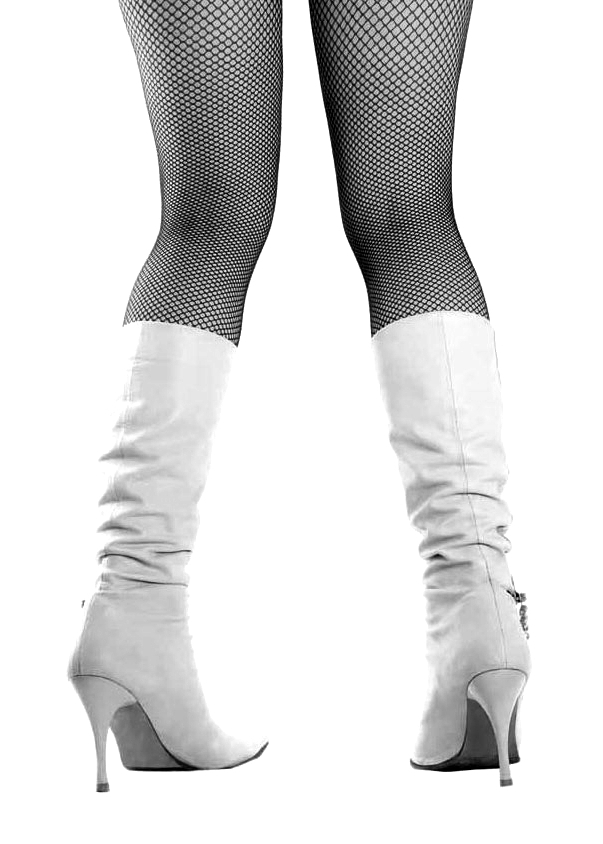 Prostitution og debat Medialiseringen af prostitutionsdebattenUdarbejdet af: Mathilde HolmgaardVejleder: Kim Toft Hansen Aalborg Universitet, januar 2014Anslag: 121.960, svarende til 50,9 normalsiderIndholdAbstract	2Introduktion & motivation	2Problemformulering	4Afgrænsning	4Metode	5Den hermeneutiske cirkel	6Den dobbelte hermeneutik	7Teori	7Anthony Giddens’ strukturationsteori.	8Pierre Bourdieus feltteori	10Stig Hjarvards medialiseringsteori	13Medier	14Kultur	15Samfund og meder	16Mediernes funktioner	18Analyse	20Prostitutions diskurser	21Prostituerede i filmmediet	21Prostitution i Dansk TV	28Kærlighed for Penge, 1981	28Pigerne på Halmtorvet	31Opsamling	34Mormors Bordel	34Form	36Dokusoapen	37Missionen	37Monstrationen	38Demonstrationer	38Polarisering	40Den prostituerede	41Udsigelsestyper	42Prostitutionsfeltet	42Karen og Suzannes positioneringer i prostitutionsfeltet	43Mormors Bordel i medialiseringshenseende	44Prostitution og det akademiske felt	45Konklusion	47Litteraturliste	49Abstract This candidate seeks to examine prostitution in light of the postmodern mediatization. Based on Stig Hjarvards theories of mediatization, and his theoretical basis of Giddens and Bourdieus theories the TV program Mormors Bordel is analyzed. Furthermore, this candidate is also based on a study of the way in which the prostitutes have been portrayed in the media the last 100 years, as well as the prevailing discourses that is found in the danish prostitutiondebate. The analysis is performed with the aim to determine which prostitution archetypes Mormors Bordel uses, and the discourse it has. To investigate the effect of mediatization of the prostitutiondebate has had on public opinion, an opinion analysis from 2013 were included in the assignment. It discusses the academic field's impact, or lack thereof in prostitution field. Finally the answer of the assignment overarching issue: Did the prostitutiondebate undergone mediatization and with what consequences?Introduktion & motivation I Danmark er det lovligt at prostituere sig, når man fylder 18 år. Man skal som prostitueret betale skat af sin indtjening. Tjener man mere end 50.000 om året, skal man også betale moms og derfor momsregistreres. Prostituerede bliver momsregistrerede som selvstændig erhvervsdrivende og burde som erhvervsdrivende have adgang til A-kasser og være berettigede til sygedagpenge. Det er de prostituerede bare ikke. I Danmark er prostitution ikke et legalt erhverv, selvom det er fuldt ud legalt at prostituere sig. Det er dette lovmæssige paradoks, som har forundret mig og vakt min interesse. Kaster man et blik historisk blik på prostitution og lovgivning, fremstår den lige så paradoksal. Kirkefaderen Aurelius Augustinus (354-430) mente ”udrydder man Skøgerne af det menneskelige Samfund får Liderligheden frit spil”, og prostitution blev i tidernes morgen set som en samfundsmæssig nødvendighed. I Danske Lov fra 1638 forsøgte man for første gang at kontrollere prostitutionen, hovedsageligt fordi at de løsagtige kvinder var en trussel imod den offentlige orden og moral. I forlængelse heraf blev Danmark det første europæiske land, som indførte fri behandling af veneriske sygdomme i midten af 1700-tallet. I 1815 satte man kontrollen med de prostituerede i system, og prostituerede blev tvunget til at registrere sig som fruentimmere og gennemgå lægelige undersøgelser månedligt. Prostitution var stadig ulovligt, men dog tolereret. Efter 1877 blev de offentlige fruentimmere også tvunget til at bo i særligt udvalgte gader under særlige regler for husleje og bofæller. Lovene havde ikke bare det formål at beskytte offentligheden imod veneriske sygdomme, men også at beskytte offentligheden imod synet af de prostitueredes uvæsen, samtidigt er det væsentligt, at loven ikke fungerede som en ’lovliggørelse’ af prostitutionen, men nærmere en lovliggørelse af den måde, hvorpå man forsøgte at komme de samfundsmæssige problemer med udbredelsen af kønssygdomme til livs. I kølvandet på sædelighedsfejden oprettedes der I februar 1879 Foreningen imod Lovbeskyttelse for Usædeligheden med det formål at bekæmpe den offentlige prostitution. Målet var at lære manden at beherske sig selv, og kvinden at agte sig selv for god til at sælge sig selv. Foreningen mente, at den statslige kontrol var medvirkende til at opretholde erhvervet og dermed en medvirkende faktor til den overhængende fare for forværring af folkets morale og anstændighedsfølelse. Med denne forening var modstanden imod prostitutionsloven fra 1874 organiseret. Det lykkedes foreningen i 1895 at ændre prostitutionsloven, således at politiet ikke længere kunne tvinge de prostituerede til at bo i bordeller, og loven fra 1874 ændres, så politiet ikke længere kunne tvangsregistrere de prostituerede, og dermed havde de vundet en vigtig kamp om at få staten ud af prostitutionenForeningens arbejde førte senere til i 1901, at rigsdagen forbød bordeller, Sædelighedsfejden havde den fordel, at diskussionen om kønnenes roller blev taget op, men også den ulempe, at de prostituerede kvinder befandt sig i et endnu dårligere lys end før. Hvis det endeligt lykkedes en prostitueret at komme ud af erhvervet, skulle fortiden holdes hemmelig i håb om at få en bedre fremtid. I 1930 ændres loven fra 1866, som ulovliggjorde prostitution, således at prostitution nu kun er ulovlig, hvis den fulde indtægt stammer fra prostitution. Altså var prostitution som bierhverv ikke strafbart. I løbet af 1970’erne slår en feministisk diskurs igennem og sammen med den en interaktionistisk diskurs, som dominerer den sociale politik op til i dag og arbejdet med prostitutionen som samfundsspørgsmål. Dette skyldes til dels, at narkotika gjorde sit indtog i de prostitueredes liv i 60’erne, og det københavnske gademiljø blev hurtigt fyldt med unge stofmisbrugere, som skulle tjene til deres store forbrug. De prostituerede betragtedes som ofre, og arbejdet havde svære socialpsykologiske skadesvirkninger. I 1983 åbner Reden i København som en del af KFUMs sociale arbejde. Reden har det formål at hjælpe de prostituerede kvinder omkring Københavns Hovedbanegård og på Vesterbro med blandt andet logi, måltider og psykologhjælp. Reden har i mange år haft et positivt samarbejde med politiet, som i 1990’erne arbejder på at få fjernet de prostituerede fra områderne omkring hovedbanegården i København. I løbet af disse år kommer der også en stigning i fokus på handel med udenlandske kvinder indenfor prostitution. I 1999 afkriminaliseres prostitution. Den prostituerede kan ikke længere straffes med fængsel for sit erhverv, og kunden kan heller ikke straffes for at benytte sig af de prostitueredes ydelser. Prostitutionslovgivningen har altså altid befundet sig i spændingsfelt imellem lovgivning og offentlighedens interesser. Min undren er, hvorfor man på vejen imod den fuldstændige lovliggørelse til stadighed fornægter, at betragte prostitution som erhverv, og min antagelse er, at mediernes mellemkomst i prostitutionsdebatten har medvirket til at fastholde den prostituerede i en rolle som offer, og dette er medvirkende til, at en fuldstændig lovliggørelse endnu ikke har fundet sted.  ProblemformuleringJeg vil derfor i denne opgave med udgangspunkt i Stig Hjarvards medialiseringsteori undersøge, om der er sket en medialisering af prostitutionsdebatten, og hvilke konsekvenser denne medialisering har for offentlighedens syn på prostitution? AfgrænsningMediesociologer har altid forsøgt at fastlægge, hvordan medierne påvirker massen. Jeg vil i mit arbejde med problemstillingen så vidt muligt tage højde for, at mine antagelser først og fremmest er antagelser. Jeg vil tage udgangspunkt i tre dokumentarprogrammer, der alle har været tilknyttet public-service kanaler. Dokumentaren vælges, fordi den som genre altid har forsøgt at skildre virkeligheden. Programmernes tilknytning til public-kanaler foretrækkes, fordi disse er ansat til at varetage offentlighedens interesser, og dermed er medbestemmende for, i hvilke og hvordan offentligheden præsenteres for bestemte emner. Jeg har valgt at fokusere på programmer efter 1970, fordi Hjarvard mener, at det er i denne periode og frem til nu, at medialiseringen har sin effekt. Jeg vil afslutningsvis give mit besyv til, hvorfor prostitutionsdebatten arter sig på den måde, som jeg præsenterer i mine analyserende afsnit. Som tillæg til dette speciale forefindes en registrant af Mormors Bordel, afsnit 4, Gadeprostitution. Metode Jeg vil arbejde ud fra en hermeneutisk-sociologisk tilgang. Jeg vil i mit metodiske afsnit redegøre for denne metode og for, hvordan jeg vil anvende den. Jeg tager udgangspunkt i Nils Gilje og Harald Grimens bog Samfundsvidenskabens forudsætninger. ”En grundtanke i hermeneutikken er, at vi altid forstår noget på grundlag af visse forudsætninger… Vi møder aldrig verden nøgen, uden forudsætninger som vi tager for givet”. Hermeneutikken kommer fra græsk og betyder fortolknings- eller forklaringskunst og bygger altså på, hvad forståelse og fortolkning er, og hvordan den finder sted.  Hermeneutikken består af et forsøg på at fremsætte en metodelære for at fortolke meningsfulde fænomener og beskrive betingelserne for, at forståelse af denne mening kan være mulig. Gilje og Grimen tager udgangspunkt i disse ’meningsfulde fænomener’ og definerer disse som menneskelige aktiviteter, resultaterne af disse aktiviteter og betingelserne for disse aktiviteter. Som det ligger indbygget i begrebet, arbejder hermeneutikken altså med at finde frem til den underlæggende mening eller pointer i menneskeskabte objekter, handlinger eller processer. Hermeneutikkens opgave er som sagt at finde mening, og vejen dertil går igennem fortolkning. Fortolkningen må først og fremmest tage udgangspunkt i en forståelse af forudsætninger. Hermeneutikken beror på en fortolkningsproces og på, at denne fortolkningsproces får de bedste forudsætninger, hvis man som forsker forstår de forudsætninger som analyseobjektet er skabt under. For at opnå denne forståelse må analytikeren forholde sig til analyseobjektets udgangspunkt og ligeledes forholde sig til sit eget udgangspunkt.Det er derfor vigtigt at tage højde for de meningsfulde fænomeners kontekst, idet konteksten har indvirkning på fortolkningen af mening. Som Gilje og Grimen skriver, er det konteksten, som giver de meningsfulde fænomener en konkret mening og anledning til forståelse, altså ”Kontekster for handlinger indeholder aktørernes hensigter, de regler og normer, de følger eller bryder, og de værdier, de har”En aktørs forståelseshorisont har altså betydning for, hvordan verden betragtes, opfattes og forstås, ligegyldigt om denne er udtalt eller ej. I hermeneutikken er det dog ikke kun objektets forståelseshorisonter, som har betydning for fortolkningen, men også analytikerens egen forståelseshorisonter. Hermeneutikken forudsætter, at man ikke kun tager højde for sit analysepunkts forståelseshorisont, men at analytikeren i ligeså høj grad tager kritisk stilling til sin egen forståelseshorisont, og hvilken betydning denne har for måden, hvorpå en fortolkning foretages. Ligeledes er det vigtigt at forstå den kontekst, som analysepunktet befinder sig i, idet det netop er konteksten, som skaber den ramme, som forståelsen sker indenfor. Vigtigst i forhold til forståelseshorisonter er dog, at de er reviderbare, og dette leder os videre til begrebet ’Den hermeneutiske cirkel’. Den hermeneutiske cirkel Den hermeneutiske cirkel peger på den forbindelse, der er imellem fortolkning, forståelse og den kontekst, som der må fortolkes i. Cirklen bevæger sig imellem delen og helheden og beskrives på sin vis enkelt og på sin vis komplekst af Gilje og Grimen således;”Al fortolkning består i stadige bevægelser imellem helhed og del, mellem det, vi skal fortolke, og den kontekst, det fortolkes i, eller imellem det, vi skal fortolke, og vores egen forforståelse. Hvordan delen fortolkes, afhænger af, hvordan helheden fortolkes, og hvordan helheden skal fortolkes, afhænger af, hvordan delene fortolkes. Hvordan fænomenet fortolkes, afhænger af, hvordan konteksten fortolkes, og omvendt.”  Al fortolkning henviser altså til andre fortolkninger og er baseret på begrundelsessammenhænge. For at en fortolkningsdel skal give mening, skal den kunne fungere harmonisk med andre fortolkningsdele. Den hermeneutiske cirkel viser sig dermed som en ubrydelig cirkel af viden, der konstant bevæger sig mellem fortolkning af del elementer og den samlede helhed. Hvad, der ikke passer ind i cirklen af viden, må revideres således, at harmonien imellem del og helhed kan genoprettes. Jeg vil i denne opgave arbejde ud fra det holistiske kriterium i mit hermeneutiske arbejde. Dette kriterium er først fremsat af Hans-Georg Gadamer og fokuserer på, hvordan analyseobjekters dele harmonerer sammen. Den dobbelte hermeneutik Hermeneutikken har dog et ekstra lag, som Anthony Giddens har døbt ’Den dobbelte hermeneutik’. Denne tager udgangspunkt i, at mennesket tillægger sine egne handlinger og andre fænomener mening. Mennesket bærer på en identitet, som bygger på forestillinger om, hvem de selv er, og hvem de gerne vil være, og andres opfattelser af selvsamme. Derfor er mennesket som analyseobjekt mere komplekst at analysere, end man eksempelvis finder i naturvidenskabernes analyseobjekter.  Mennesket er ligeledes præget af egne forestillinger om, hvordan samfundet er, og hvordan det bør være. Derfor må man med den hermeneutiske metode være bevidst om, at man forsøger at fortolke og forstå noget ”som allerede er fortolkninger, dvs. sociale aktørers fortolkninger og forståelse af sig selv, af andre og af den fysiske verden. Samfundsforskere må med andre ord forholde sig til en verden, som allerede er fortolket af de sociale aktører selv” (s. 168)  I medieanalysen må man ligeledes forholde sig til den dobbelte hermeneutik, idet at det, der optræder i medierne, allerede er en fortolkning. Hermeneutikken forholder sig altså til fortolkninger, uafhængigt af om disse fortolkninger er korrekte eller ej, og denne fortolkning må ikke negligeres, om end den er fejlagtig, fordi forskeren på denne måde kan afskære sig selv vejen til den fyldestgørende forståelse. Jeg vil i det nærværende speciale benytte mig af den hermeneutiske tilgang, ud fra et holistisk kriterium. Ydermere vil jeg tage højde for, at de analyser som jeg i det kommende vil foretage af forskellige dokumentarprogrammer fremstår som fortolkninger af noget allerede fortolket. I det kommende afsnit vil jeg redegøre for min teoretiske tilgang til min problemformulering. Teori I denne teoretiske gennemgang vil jeg først og fremmest redegøre for Stig Hjarvards teoretiske udgangspunkter i henholdsvis Anthony Giddens strukturationsteori, og Pierre Bourdieus feltteori. Disse to teorier udgør ikke bare Hjarvards grundlag, men også mit, idet jeg finder det nødvendigt at benytte mig af deres analysemetoder for at have en medialiseringsteoretisk tilgang til min analyse. Jeg vil efterfølgende redegøre for Hjarvards medialisringsteori som er min overordnede tilgang til mit analytiske arbejde. Den grundlæggende forskel imellem Giddens og Bourdieus teorier er, at Giddens betragter virkeligheden som konstrueret, og Bourdieu betragter virkeligheden som et egentligt eksisterende udgangspunkt for sine teorier. Jeg vil i denne opgave, som før nævnt, benytte mig af den dobbelte hermeneutik og derfor betragte den virkelighed, som opleves igennem medierne, som konstrueret. Slutteligt skal der knyttes en overordnet kommentar til dette afsnit. I min henvisning til begrebet massemedier henviser jeg udelukkende til disse som værende medier, som produceres til og modtages af massen.Anthony Giddens’ strukturationsteori.Som tidligere nævnt er Anthony Giddens skaberen af den dobbelte hermeneutik. Giddens er sociolog og har et holistisk syn på samfund, og individ siger, at ”Samfundsstrukturer skal ses som midlet til, og resultatet af individets handlinger”. Han mener hermed, at samfundet skal ses som en proces, hvor individet og samfundet påvirker hinanden, og det er denne evigt igangværende proces, som han kalder strukturationsprocessen. Giddens forsøger dermed at nedbryde nogle af samfundsteoriens klassiske modsætningspar som individ og samfund og makro- og mikrosociologi.Giddens betragter samfundet som værende i et stadie af høj-modernitet og har specielt et fokus på, hvordan denne højmoderne tilstand påvirker individet. Overgangen fra den posttraditionelle orden til det højmoderne har medvirket til en ontonologisk tvivl. Denne tvivl er forårsaget af skiftet fra oplysningstidens tro på videnskaben til en tilstand, hvor individet må reflektere over eksperters udtalelser og lave en sondring her imellem. Giddens sammentænker her globaliseringsaspektet i sin teori og mener, at denne sondring sker på grund af en øget erfaringsformidling, der netop er forårsaget af globaliseringens konstante og uforhindrede nyhedsstrøm.  Giddens bygger sine teorier om samfundsudviklingen på teorien om adskillelsen af tid og rum. Denne adskillelse ”… indebar først og fremmest, at der udvikledes en ”tom” dimension af tiden, som også trak rummet bort fra stedet”. Det er i denne adskillelse af tid og rum, at medierne opstår med deres væsentligste funktion at reorganisere og koordinere tid og rum på nye præmisser. Giddens mener, at medier tjener til at formidle social erfaring, en formidling som i det prætraditionelle samfund skete igennem mundtlig overlevering og tolkning. Erfaringsformidling er i det højmoderne samfund ikke længere lokalt forankret til en specifik fysisk forsamling af mennesker, men er i stedet noget, der sker i et abstrakt fortolkningsfællesskab, som kun kommer i stand med massemediernes formidling. Medierne får et collageagtigt præg af, at deres fokus ligger på enkelte begivenheder, som kommer i formidlingens centrum, og dermed ligegyldiggør den stedslige dimension. I stedet får mediernes enkeltfortællinger en intern kohærens, lige som fjerne begivenheder får en plads i bevidstheden. Medierne er medvirkende til at opretholde de samfundsmæssige strukturer, som producerer og reproducerer processer som eksempelvis traditioner eller synspunkter, som før blev varetaget af den posttraditionelle orden. Videre skriver Giddens, at nye medier medvirker til, at socialisering ikke længere nødvendigvis finder sted i en fysisk tilstedeværelse, og at dette forårsager ”helt grundlæggende forandringer i sociale relationer” og dermed også forandringer for individet selv. Ifølge Giddens har individet i det aktuelle samfund mulighed for at vælge imellem mange valgmuligheder, og centralt for Giddens syn på det senmoderne menneske er, at det er reflekterende. Mennesket er på trods af tabet af traditioner i det senmoderne samfund stadigt styret af strukturer, som findes i samfundet samtidig med, at individet i stigende grad opnår en større selvstændighed. Hvis en struktur eller tradition ikke passer til individets reflekterende selvopfattelse, kan den forkastes, og dermed har det senmoderne menneske i langt højere grad end før mulighed for selv at skabe sin identitet. Individets egenfortælling er en dynamisk proces, der forårsager, at individet skaber /forandrelige hypoteser om sin egen fremtid. Individets egenfortælling må og skal være sammenhængende, således at identiteten opleves som stabil. En ustabil identitet beskytter mennesket imod den senmoderne angst for at miste sig selv og andre. Han henviser også til det senmoderne samfund som risikosamfundet, idet det aktuelle samfunds mange valg samtidigt med større medbestemmelse over sin egenfortælling samtidigt skaber en selvfølgelig risiko for de forkerte valg. Individets selvrealisering bliver fremmet af den enkeltes valgte livsstil. Sidst skal det nævnes, at medierne ifølge Giddens ikke blot afspejler virkeligheden, men former den, netop som det fremlægges i Giddens forståelse af den dobbelte hermeneutik. Pierre Bourdieus feltteori Pierre Bourdieu var ligesom Giddens sociolog og udarbejdede i løbet af sin karriere feltteorien, en ”forskningstilgang til at analysere den sociale virkelighed som et resultat af modstridende klasseinteresser”. Bourdieu benævner samfundet som det sociale rum. Dette rum kan inddeles i en række felter, som er kendetegnet ved, at en række adgangsbetingelser skal opfyldes for at få adgang til feltet. Et felt kan anses som et afgrænset samfundsområde, som har en given praksis omkring et omdrejningspunkt, og defineres af Bourdieu som ”et netværk eller en konfiguration af objektive relationer mellem forskellige positioner.” Positionerne indenfor et felt giver den aktør eller institution, der udfylder en position, adgang til ”magt (eller kapitaler), som giver adgang til specifikke fordele og goder, der står på spil i det enkelte felt og dermed samtidigt i kraft af deres objektive relationer til andre positioner.” Det er kun et felts egne aktører, som kan definere disse positioneringer, og derfor har et felt også en vis mængde autonomi, men hertil skal det dog siges, at det er sjældent, at en aktør forholder sig bevidst til denne praksis. Inden for feltet konkurrerer aktørerne for at opnå de positioner, som giver adgang til mest magt eller kapital. Kampen om feltets positioneringer sker i en allerede eksisterende struktur, hvad Bourdieu henviser til som et mulighedsrum, og indenfor en ramme af regler, hvad Bourdieu henviser til som feltets doxa. Doxaen kan forstås som en række fastlagte spilleregler for, hvordan man må opføre sig indenfor feltet, eller som Bourdieu selv definerer det, ”Specifikke logikker og krav, der hverken konkret eller abstrakt er sammenlignelige med de forhold og regelsæt, der styrer andre felter.”.  Adfærd indenfor feltet skal opretholde en feltvirkning, således at feltets struktur forbliver så vidt mulig stabil. Dog kan udefrakommende påvirkning og indre kampe i feltet skabe nye mulighedsrum, nu strukturer, der forstyrrer feltvirkningen og dermed feltets doxa. Således er et felt aldrig statisk. Adgangen til et felt sker igennem tilegnelse af forskellige kvalifikationer, som styres af feltets særlige egenlogik. Det er kun er felts egne aktører, som definerer feltets positioneringer, og derfor har et felt også en vis mængde autonomi. De to poler i et felt kan være præget mere eller mindre af autonomi, det felt, der er præget mindst af autonomien, er mest orienteret imod det, som Bourdieu kalder magtfeltet. Dette er positioner i særligt magtfulde felter som eksempelvis det økonomiske eller kulturelle felt. En agents position i et felt er betinget af dennes kapital, denne kapital kan være økonomisk, social eller kulturel kapital. Den fjerede kapital er den symbolske kapital, som aktører har til rådighed i kampen om feltets positioner, og kan beskrives som præstige eller anerkendelse. ”Indehaveren kan i kraft af sin kapital udøve en vis magt og indflydelse og derved eksistere i feltet i stedet for at blive betragtet som rent fyld” Positionering i felter er dog også knyttet til begrebet habitus, der direkte kan oversættes til ’en persons åndelige beskaffenhed’, og denne opbygges igennem erfaringer og ændres dermed også i takt med ændringer i omgivelsernes struktur. Habitus er dog også en forudsætning for, hvordan erfaringer opleves og fortolkes ”Habitus bidrager til at konstituere feltet som en verden, der giver mening, med værdier, det kan betale sig at efterstræbe” Kultur og habitus kan sættes i relation til hinanden, idet begge begreber forsøger at afdække, hvorfor individet handler, som det gør.Det journalistiske felt I henhold til specialets problemstilling finder jeg det nærværende at se nærmere på, hvordan Bourdieu betragter ’det journalistiske felt’, og hvordan dette påvirker de resterende felter i samfundet. Ifølge Bourdieu, ifølge Merkelsen opstod det politiske felt i det 19. århundrede og er opbygget omkring modsætningsforholdet imellem aviser, som tilbyder nyheder, og de som tilbyder analyser og kommentarerer. ”Det er først med sensationspressen, at nyhedsproduktionen begynder at orientere sig imod et massemarked præget af kommercielle interesser”, og dette er medvirkende til, at journalistikken, som førhen har været drevet af politisk publicistiske idealer, overgår til en institutionsstyret i kommercielt orienterede medier. Det journalistiske felt er organiseret imellem de to poler, som på den ene side er meget intellektuel og på den anden side kommerciel. I det journalistiske felt er den samlede mængde af autonomi mindre sammenlignet med andre felter, idet den kommercielle pol er meget stor. Medier er afhængige af dels et marked og dels tilførte ressourcer fra enten staten eller et annoncemarked. Den udefrakommende kapital påvirker det journalistiske felt. Den autonome pol påvirkes af anerkendelse fra andre journalister og medier, den kommercielle pol påvirkedes af den tilførte økonomiske kapital, og som følge heraf ”kommer det journalistiske felt i kraft af sine masseudbredelsesmekanismer til at fungere som en katalysator for en generel kommercialisering af andre felter, som på den ene eller anden måde kommer i berøring med det journalistiske felt.” Samfundets øvrige felter påvirkes også af det journalistiske felt, og dette sker på grund af feltets facto-monopol på produktion og udbredelse af massekommunikation. Alle samfundets felter er afhængige af medierne og dermed det journalistiske felt, hvis de skal formidle deres produkter til et større publikum. Dermed opnår de, som er mest pressevante, mest eksponering, dette leder dog til den problemstilling, at de produkter, som har krævet den højeste grad af faglig ekspertise, sjældent er dem som formidles mest simpelt. ”Dermed bliver de agenter, som er positioneret tættest på den mindst autonome pol i feltet – og dermed længst væk fra den mest autonome pol, hvor den højeste grad af faglig ekspertise befinder sig – der opnår den bedste eksponering i medierne”. Det journalistiske felts sårbarhed overfor det kommercielle felt er forårsaget af journalistikkens rolle som forum for den samfundsmæssige debat. Tv’et kan anses som et demokratisk medie, i kraft af dets evne til at tiltrække og fastholde et stort publikum til forskel fra mere snævre og kritiske medier, der ikke tiltaler en ligeså stor koncentration af en befolkning. Når det er sagt, kommer det journalistiske felt til at øve en uheldig indflydelse på det politiske felt, idet det journalistiske felts logik fører til irrationelle og følelsesbetonede beslutninger i det politiske system. Som Bourdieu skriver belemrer Tv`et den frie forbruger med markedets tvang.  Bourdieu lægger vægt på eksperter. Jobbet som ekspert appellerer ifølge Bourdieu ifølge Merkelsen til de eksperter, som har en mindre grad af fagspecifik kulturel kapital, altså eksperter, som befinder sig så langt fra den autonome pol som muligt. En TV-ekspert er ifølge Bourdieu en fastthinker ”en der gør sig til ekspert i det, som alle kan forstå, og som derfor hovedsageligt excellerer i banaliteter”. Fastthinkers formidler svært stof på en nem måde, og dette bevirker i stigning i kravet om, at alle i feltet skal kunne det samme. Fastthinkers opnår anerkendelse på markedet, men ikke i feltet. Dog kan denne anerkendelse bruges i feltet til en vis grad, men kan også føre til et skift i feltets værdipositioner. ”… I det øjeblik [de kulturelle produktionsfelter] sker ved medieres mellemkomst, mister de deres autonomi. Påvirkning fra det kommercielle felt opererer igennem det journalistiske felt ud i alle felter, det kommer i berøring med, hvorved de respektive felters autonomi svækkes” Stig Hjarvards medialiseringsteori Medialisering er af Stig Hjarvard, forfatteren bag bogen En verden af medier – medialiseringen af politik, sprog, religion og leg, blevet defineret som ”den proces hvor samfundet i stigende grad underlægges eller bliver afhængigt af medierne og deres logik”. Hjarvards udgangspunkt er, at samfund, kultur og medier ikke længere kan tænkes som adskilte fra hinanden. Medierne er i det aktuelle samfund både en integreret del af kultur og samfund samtidigt med, at de fungerer som en selvstændig institution. Jeg vil i det følgende først redegøre for medier, kultur og samfund for derefter at dykke dybere ned i Hjarvards medialiseringsbegreb med det formål at se nærmere på, hvordan medierne fungerer som en selvstændig institution i samfundet, og hvordan den påvirker interaktionen imellem individ og samfund.Giddens teori beskriver det dynamiske forhold imellem institutioner og menneskelig interaktion, som påpeger, at samfundsstrukturer skal anses som både midlet til og resultatet af individets handlinger.  Ifølge Hjarvard skal medier i det aktuelle samfund betragtes som institutioner. Samfundets institutioner udgør de stabile og forudsigelige elementer i det moderne samfund, fordi de ifølge Giddens er defineret ved to centrale forhold: regelstyring og allokering af ressourcer, som Giddens opdeler imellem de materielle og autoritative. Disse forudsætninger sikrer, at institutioner har en vis autonomi til omverden, overholder et sæt af eksplicitte eller implicitte regler, som institutioner samtidigt også selv overvåger, og som ved overtrædelse leder til sanktioner. Medieinstitutionerne er styret af en række eksplicitte regler såsom love og bekendtgørelser, der er pålagt dem af andre institutioner, og selvpålagte regler såsom pressenævn. Ligeledes er medierne underlagt nogle implicitte regler, som er indarbejdet igennem den journalistiske professionalisme, dette er regler såsom nyhedskriterier, omgang med kilder og krav om objektivitet. Medierne som institution råder over materielle ressourcer som teknik, arbejdskraft og viden og autoritative ressourcer såsom råderet over formidlingen af kommunikation. Andre institutioner er i takt med medialiseringen blevet afhængige af medierne, og som følge heraf må andre institutioner underlægge sig deres regler, mediernes logik, for at få adgang til denne ressource. Mediernes logik skal forestås som ”den samlede virkemåde, der opstår i kraft af samspillet mellem en flerhed af institutionelle og teknologiske kendetegn” Mediernes logik har indflydelse på, hvordan interaktion imellem samfund, kultur og individet fungerer og har samtidigt ”bidraget til at ændre forholdet mellem individ og samfund”. Jeg vil først definere begrebet medier og herefter komme ind på begreberne samfund og kultur. Medier Hjarvard forstår medier som ”teknologier, der forlænger og udvider menneskets kommunikation i tid og rum, og disse omfatter massemedier, interpersonelle medier og blandinger herimellem”. Ordet medie stammer fra det græske medium, som betyder ’i midten’. Med udgangspunkt i dette kan mediet betragtes som det, der befinder sig imellem afsender og modtager den klassiske kommunikationsmodel. I sin kraft af sin plads i midten er mediet ikke blot det, som forbinder, men også det, som adskiller afsender og modtager. Hjarvard beskriver medier i to kategorier ’massemedier’, som ”kommunikerer til mange modtagere”, og ’interpersonelle medier’ ”hvor man kommunikerer én til én”, Kommunikation er knyttet til mediet, og derfor må sproget og altså skriften betragtes som det første medie, som kunne bruges til at lagre viden og kommunikere denne viden til videre til andre, som ikke befandt sig i samme tid og rum. Med bogtrykkerkunstens opfindelse i 1400-tallet kunne kommunikation mangfoldiggøres og altså udbredes til store mængder over kort tid, sidenhen kom telegrafen, telefonen, radioen, tv’et og computeren. Medierne griber ind i den måde, hvorpå mennesket kommunikerer netop fordi, at medierne placerer sig imellem afsenderen og modtageren. Medier er i det aktuelle samfund i stand til at skabe, hvad Hjarvard kalder en samfundsmæssig enhed. Medier kommunikerer altså ikke blot informationer fra en afsender til en modtager, men er også i stand til at konstituere en offentlighed indenfor et samfund, en ramme for fællesskabet og etablering af en fælles erfaringsverden. Dermed har medierne overtaget en del af den regulative effekt, tidligere tiders kollektive autoriteter havde, og de griber altså ind i samfundet. Disse aspekter af medier og medialiseringen vil jeg se nærmere på i min behandling af begrebet senere i dette kapitel. Hjarvard siger, at ”massemediernes fiktion og fakta udgør en egen kultur” , men for at forstå den eksakte effekt er det nødvendigt først at behandle begrebet kultur. Kultur Ordet kultur stammer fra det latinske cultura, som oversat betyder at dyrke eller at kultivere. Der tales typisk om to modsatrettede tilgange til kulturbegrebet; det æstetiske og det antropologiske. Det smalle æstetiske kulturbegreb betragter kultur som genstande disse værende historiske artefakter, kunst, filosofi og videnskab, og dermed også et dannelsesaspekt. Hermed bliver det smalle kulturbegreb fokuseret på individet.  Det brede antropologiske kulturbegreb har derimod sit fokus på ”hverdagsliv og kollektive livsformer”, og denne begrebsforståelse ligger sig dermed tæt på sociologiens samfundsdefinition ved at betragte kultur som en livsform, den måde som et fællesskab udarter sig på. Det brede antologiske kulturbegreb kan betragtes som den kollektive livsførelse frem for individets udmærkelser og er også den kulturanskuelse, som Hjarvard benytter sig af, når han taler om mediernes effekt på kulturen. Altså, taler Hjarvard i langt højere grad om, hvordan medier påvirker individets dagligdag, end hvordan medier griber ind i kunsten, videnskaberne og filosofien.  Hjarvards teori om medialisering skal først og fremmest anses som et specielt fænomen, der knytter sig til en bestemt periode i modernitetshistorien, og derfor må medialiseringen også betragtes som en proces. Jeg vil i det følgende definere begrebet samfund ved at kaste et historisk blik på, hvordan medierne har udviklet sig i takt med samfundet, og hvilken magt de i et historisk perspektiv tilegner sig. Samfund og meder I definitionen af et samfund sidestilles samfund ofte med stat, og det er her, jeg vil tage mit udgangspunkt i definitionen af samfundet.Staten opstår i 1400 og 1500-tallet i forbindelse med monoreligionernes indtog i Nordeuropa. Hermed bliver magten enevældigt givet til et statsoverhoved, som får denne magt centraliseret hos sig ved hjælp af religionen. Staten bliver hermed den dømmende og udøvende magt i landet, og statsoverhovedet får plads som den administrative enhed for et geografisk afgrænset område.  I 1800-tallet ændres balancen imellem stat og befolkning. Grundet en økonomisk vækst bevæger Europas befolkning sig ”fra en befolkning af undersåtter […]mod et folk af statsborgere” i kraft af deres nyfundne evne til at skabe ejendom og fastholde den. Man kan med andre ord sige, at den private del af samfundet blev løsrevet fra staten, idet man nu som borger får selvbestemmelse over sit eget liv. Oplysningstidens tanker vinder frem i Danmark, blandt andet igennem den frie presse eller trykkefriheden, som gennemføres i 1770. På dette tidspunkt er medierne stadig redskaber for institutioners virke, men på grund af oplysningen og tidens nye tanker begynder befolkningen nu at stille spørgsmålstegn ved konge og kirke. I 1849 underskrives den danske Grundlov, og hermed opstår det første danske parti Rigsdagen, og Danmark tager et stort skidt væk fra enevælden imod folkestyret.  Magthaveren, staten, fik nu overvejende kun funktion som konfliktløser og administrativt overhoved, og hermed bliver staten til, hvad jeg i denne opgave vil definere som et samfund, en kultur, en sammeneksistens af en befolkningsgruppe, der som sociologisk leksikon definerer det, ”deler et fælles afgrænset territorium, og som indgår i social netværk og relationer med hinanden i delingen af forskellige værdier og normer og underlagt magtinstitutioner, der har virkning inden for territoriet.”Senere i 1870 opstår Højre (det nuværende Konservative Folkeparti) og den forenede Venstre (det nuværende Venstre) og med dem partipressen, som tilgodeser det parti, der udgiver dem, og hvis redaktion er stærkt sammenknyttet med den politiske virksomhed. Der sker først et brud på denne sammenfletning af ’views’ og ’news’ med fremkomsten af radioen i 1920’erne. Dette nye medie får en dannelsesmæssig opgave i samfundet, idet radioen ikke er underlagt én vinkel eller én interesse, men i stedet er underlagt samfundets ’almene interesser’, som Hjarvard udtrykker det, og dermed bærer præg af at fungere som kulturinstitution. I 1930’erne blev radioen etableret som en offentlig institution og underlagt et kulturelt dannelsesprojekt. Dette har også indvirkning på den trykte presse. Aviserne kommercialiseres og får ligesom radioen og tv’et præg og til opgave at fungere som kulturinstitutioner og begynder altså at slække på den før meget partikulære holdning til stoffet. Denne udvikling i medierne hen imod rollen som kulturinstitution er ifølge Hjarvard mediernes første vigtige skridt imod selvstændiggørelse fra andre samfundsinstitutioner. Under anden verdenskrig bliver det danske tv-medie sat mere eller mindre i bero, indtil de første udsendelser blev sendt i oktober 1951. I efterkrigstiden opstår, hvad man ofte refererer til som ’massesamfundet’. Masse bliver af den danske ordbog beskrevet som ”stor anonym mængde af mennesker eller ting”. I efterkrigstiden befinder individet sig” i en tilstand af social isolation”, som er forårsaget af den stigende industrialisering, som bevirker at mennesker bor tættere sammen, men uden tilknytning til en fælles normselskab, som det man oplevede i de tidligere landbrugssamfund. Medierne bliver dermed det, der opretholder en forbindelse imellem det politiske system, offentligheden og befolkningen som helhed. I 1980’erne begynder medielandskabet at forandre sig, og TV, radio og den trykte presse begynder at bevæge sig væk fra rollen som kulturinstitutioner og ind i rollen som medieinstitutioner. Med monopolbruddet i 1988 begynder TV kanaler at konkurrere om publikums gunst med den effekt, at de kommercielle tiltag forstærkes. I 2001 ser de første danske gratisaviser dagens lys, hvilket har den effekt af trykte nyheder, som koster penge, oplever en tilbagegang i læsertallene. Dette bevirker, at redaktionerne bag disse medier i højere og højere grad må tilpasse sig den kommercielle markedslogik og indpasse sig deres primære formål, at servicere kunderne. Mediernes rolle som offentlig dannelsesinstitution udskiftes altså med en rolle som medieinstitution, som varetager samfundets offentlige funktioner. Men der findes en dobbelthed i mediernes rolle i det aktuelle samfund, Hjarvard beskriver denne dobbelthed således: ”Dobbeltheden af at have løsrevet sig fra andre institutioners virke og fortsat varetage samfundets kollektive kommunikationsopgaver tildeler medierne rollen som en central institution af relevans for hele samfundet, og mediernes styringslogik kan derfor ikke reduceres til den kommercielle og markedsorienterede logik alene. Medierne sælger ikke kun varer til kunder, men servicerer i bredeste forstand publikum, hvor de øvrige institutioner også udgør et publikum for medierne”I dag skaber medierne altså det kommunikative rum, som alle andre institutioner er afhængige af, ikke bare for at kommunikere med offentligheden, men også for at interagere med hinanden. Dobbeltheden består af levn fra mediernes tidligere rolle som henholdsvis underlagt andre medier, som tilgodeser den institution, som de arbejder for, og kulturinstitution, hvor den almene interesse varetages med en professionel journalistisk tilgang. Et samfund er altså i moderne forstand defineret ved, at individerne i samfundet er underlagt de samme magtinstitutioner og indgår i de samme sociale relationer og netværk. Idet jeg i denne opgave vælger at betragte kultur ud fra det brede antropologiske aspekt, kan disse relationer og netværk forstås som den kulturelle sammenhængskraft i samfundet. Forskellige teoretikere har arbejdet med dette moderne samfund og beskrevet medierne som netop en magtinstitution i samfundet, og min slutning er derfor, at individerne i samfundet på samme vis, som de er underlagt staten også er underlagt medierne, og at medierne derfor også har en magt over relationer og netværk, som igen opretholdes igennem medierne.  Samtidigt må medierne også betragtes som forbindelsesleddet imellem individet og alle lag af samfundet. Jeg vil i det følgende se nærmere på de teorier som behandler mediesamfundet. Mediernes funktionerOverordnet set har medierne tre funktioner, Hjarvard beskriver disse tre funktioner som koblingspunkt, fortolkningshorisont og arena, og forklarer det således, at mediernes funktioner er, at ”fungere som koblingspunkt mellem institutioner, at formidle en fortolkningshorisont for samfundets udvikling og at skabe en arena hvor indenfor samfundet kan diskutere og afgøre fælles anliggender”Mediernes funktion som koblingspunktet består i, at medierne udgør et interface, et kommunikationsforum for interaktionen imellem institutioner. Som interface udgør medierne, som tidligere nævnt en ressource, som den enkelte institution må investere i igennem en mediepraksis. Hjarvard eksemplificerer dette ved hjælp af Bourdieus feltteori, som består i, at samfundet er inddelt i felter eksempelvis det akademiske felt eller det kunstneriske felt. Jeg vil senere uddybe disse teorier nærmere, men for denne omgang forholde mig overfladisk til teorien. Som eksempel fremhæver Hjarvard kunsten, der som felt sin egen selvstændighed, sine egne normdannelser og hierarkier, men som på trods af dette påvirkes af markedet som felt, da kunst både skal købes og sælges, ligesom det politiske felt har indflydelse via eksempelvis kulturpolitikken. Kunstfeltet må ligesom andre institutioner også investere i netop mediefeltet, da ”mediernes eksponering (…) skaber en kendthed, der kan veksles til anden værdi på kunstmarkedet eller i kulturpolitikken”. Medierne er altså det koblingspunkt, hvori én kapital gøres tilgængelig for andre kapitaler, hvor institutioner gøres tilgængelige for andre institutioner. For at redegøre for mediernes rolle i formidlingen af fortolkningshorisonter må jeg vende tilbage til min historiske redegørelse af mediernes udvikling og Giddens. I modernitetens udlejring af de samfundsmæssige strukturer brydes traditionsbårne og stedbunde sammenhænge op. Mediernes udvikling har ifølge Hjarvard medvirket til ”at nedbryde lokale, traditionelle kulturer til fordel for en national og politisk enhedskultur”. Den fælles forståelseshorisont handler altså ikke kun om at skabe noget nyt, men også at nedbryde noget gammelt. Giddens refererer, ifølge Hjarvard til, at der sker en genindlejring af de samfundsmæssige strukturer, som genopretter den sociale interaktion, og inddrager Benedict Anderssons formulering: Det forestillede fællesskab, der omfatter opfattelsen af at medierne igennem skabelsen af denne fælles erfaringsverden, muliggør for individet at deltage i ’det sociale hele’. Medierne igennem en gennemtrængende tilstedeværelse i det generelle hele har formået at gøre fællesskabet erfarbar og generel frem for en abstrakt forestilling. Hjarvard mener at man i teorier, som behandler, hvordan medier indgår og påvirker felter, også må medregne den kapital, som medierne tildeler disse felter og drager her nytte af Bourdieus begreb ’metakapital: ”Den består i, at medierne er i stand til på tværs af konkrete felter at præge de kategorier, hvorigennem alle fortolker verden. Der er med andre ord tale om, at medierne besidder en ideologisk magt til at skabe en fremstilling af samfundet, der fremstår som den eneste naturlige måde at forstå verden på”. Mediernes indflydelse består i, at det er herfra, at man tilbyder en position, hvorfra verden kan fortolkes og give mening, men samtidigt også påvirker den måde, som virkeligheden formidles på. Hvorom man betragter denne fælles erfarings og fortolkningshorisont ud fra en positiv tilgang, som vægter individets deltagelse i det sociale fællesskab, eller en negativ tilgang, hvor individet manipuleres igennem medierne, må man kunne konstatere, at en væsentlig konsekvens af medialiseringen er konstrueringen af den fælles erfaringshorisont. Det er denne forståelse af medierne som formidlere af en fælles fortolkningshorisont, som leder videre til deres plads som modernistisk arena. I denne arena udspilles nogle af nutidens store kampe med den samlede danske befolkning som publikum, som eksempel fremhæver Hjarvard den politiske arena, der for alvor optager plads i medierne omkring valgkampe, eller i andre situationer, hvor den samfundsmæssige vægtskål er i ubalance. Politikken er en institution i samfundet, der regulerer andre institutioner, og derfor gør der sig særlige forhold gældende, når det kommer til medialiseringens påvirkning af den politiske institution. Medialiseringen har udvidet de politiske arenaer, således at det ikke længere kun er i folketingssalen og i byrådet, at den politiske proces udspiller sig, men også i TV, radio og i den almindelige nyhedsformidling. ”Forenklet sagt spiller medierne en stadig større rolle på området for repræsentation og diskussion af vigtige politiske emner, hvorimod partier, parlament og regering fortsat forvalter selve beslutningstagningen og magtudøvelse; medierne bidrager derfor ikke kun til meningsdannelsen forud for beslutninger, men effektueringen af beslutninger må også ske under skyldig hensyntagen til mediernes bevågenhed” Den politiske offentlighed udgør en samfundsmæssig arena, og medierne overvåger ikke blot den politiske arena, men sikrer også det offentlige samtykke til politiske beslutninger, og derfor har medieringen af dette felt konsekvenser for alle, som deltager. Medialiseringen har medført en udvidelse af feltet, således at den politiske diskussion ikke længere kun koncentrerer sig om ideologier, men også om ”det enkelte individs livskvalitet og etik”, hvilket medfører at en større mængde af aktører og institutioner må involvere sig i feltet. Hjarvard fremhæver, at medialiseringen af samfundet er forårsaget af, at medierne spiller en stadig større rolle for den politiske meningsdannelse. I forlængelse heraf kan man antage, at medierne generelt spiller en større rolle for offentlighedens meningsdannelse generelt. Det er denne antagelse jeg vil undersøge i nærværende speciales analyserende dele. Analyse  I den kommende analyse vil jeg se nærmere på den måde, hvorpå prostituerede er blevet og bliver repræsenteret i medierne.  Først vil jeg behandle de herskende diskuser indenfor prostitutionsdebatten, og efterfølgende kaste et blik på den prostitueredes plads i mediehistorien. Disse to redegørelser, vil danne grundlag for min analytiske tilgang til 2 dokumentarprogrammer fra henholdsvis 1983 og 1992. I forbindelse med disse analyserende gennemgange, vil jeg søge at bestemme både programmets diskurser, og i hvilken medierepræsentation som de prostituerede fremstilles. Efterfølgende vil jeg se nærmere på Mormors Bordel og undersøge på hvilken måde, den prostituerede portrætteres i nutidens medier. Efterfølgende vil jeg inddrage en holdningsundersøgelse med det mål at undersøge sammenhængen imellem den mediepræsenterede prostituerede og den offentlige forståelse af den prostituerede.  Prostitutions diskurser  Der findes tre herskende diskurser til prostitution.  Den funktionalistiske diskurs var fremherskende op til 1970’erne og betragter prostitution som et universelt fænomen, fordi det har eksisteret i alle samfund til alle tider. Prostitutionen er en ufravigelig konsekvens af den mandlige seksualitet. Prostitution er altså en ventil, som ved dens fravær ville lede til farlige konsekvenser, og er som sådan betragtet som en privat sag imellem udbyder og efterspørger. Denne tilgang er som sagt dominerende op til 70’erne, hvorefter to nye teoretiske tilgange overtager Den feministiske diskurs udbredes i 70’erne og 80’erne. Denne diskurs betragter ikke prostitution som et universelt fænomen, men i stedet som en repræsentation af ulighedsforholdet imellem kvinder og mænd. Den feministiske diskurs tager afstand fra den fremherskende måde at kontrollere prostitutionen på som et forsøg på at resocialisere den prostituerede kvindes til en bestemt form for kvindelig seksualitet. Den tredje videnskabelige diskurs, som udvikler sig sideløbende og indeholder mange sammenligninger med den feministiske diskurs, er den interaktioniske diskurs. Dette perspektiv betragter prostitution som en social konstruktion, som står i forhold til samfundet, og de to påvirker gensidigt hinanden. Kontrollen af prostitutionen påvirker den og omvendt. Man har frem for alt fokus på subjekt overfor objekt frem for årsag og konsekvens. Prostituerede i filmmediet Jeg vil i dette afsnit beskæftige mig med, hvordan prostitution og prostituerede er blevet repræsenteret i filmmediet de sidste 100 år. Jeg tager udgangspunkt i Russel Campbells bog Marked Women: Prostitutes and Prostetution in the Cinema, hvori han forsøger at indkredse den medierede prostitutions arketyper i en historisk kronologi. Han tager sit udgangspunkt i, at den medierede luder er opstået på baggrund af den patriarkalske samfundsorden og mener, at ” den prostituerede som karakter er et væsen formet af den mandlige fantasi”. Den prostituerede er på én side positivt farvet, idet hun repræsenterer kød imod ånd, det forurenede imod det rene, det onde og det gode i én, og på den anden side negativ, fordi prostitutionen står for sex udenfor ægteskabet, og dette i sig selv er en trussel imod samfundsstrukturen. Ifølge Campbell kan den prostituerede enten betragtes som et objekt, der eksisterer for at servicere mænds lyster, eller som et subjekt, en selvstændig kvinde som er i stand til at tage vare på sig selv uden en mand. Filmen og prostitution fandt hinanden tidligt i filmhistorien. Campbell mener, at den første repræsentation af prostitution i en spillefilm findes i filmen Scene in the Tenderloin, optaget i USA i 1897, en komedie hvor en gruppe kvinder bliver fulgt af en gruppe mænd, der bliver fulgt af betjente. Kvinderne bliver arresteret og ført til stationen, og anmeldelsen af filmen melder, at ”The actions of the ladies is most comical and laughable and bound to most comical and laughable, and bound to please the most fastidious audience". Grundet arresteringen kan kvinder enten være prostituerede, eller kvinder som mistages for at være prostituerede. I hvert fald er filmen et eksempel på en af de første tematikker i den medierepræsenterede prostitution, den forbyttede identitet. Campbell nævner også Tenderloin at Night fra 1899, der omhandler tre prostituerede, som sidder på en bar, og det anslås, at de befinder sig i et kriminelt miljø. Mens én af de prostituerede forfører en mand, kommer bartenderen ”knock-out pills” i hans drink, og derefter stjæler hun hans værdier. Samme historie ses i How they Do things on the Bowert fra 1902. I What Demoralized the Barbershop fra 1901 går to prostituerede udenfor vinduet til en barbershop og distraherer her de arbejdende mænd til stor fornøjelse for seeren. Den prostituerede kvinde har altså i begyndelsen af sin filmkarriere rolle som forførerinde, som med sit åbenlyse erhverv var i stand til at fordreje hovedet på mænd. Herefter afløses komikken med en periode af melodrama. I denne periode betragtes prostitution som et social fænomen, og denne får en central plads i stumfilms æraen omkring 1. verdenskrig. Det er i denne melodramatiske periode, at den prostituerede bliver et koncept: Fortællingen om den faldne kvinde og den hvide slave. Filmen The Downward Path fra 1990 fortæller historien om en ung kvinde, der drager fra sit hjem og ind til byen og ender som gadeprostitueret. Filmens formål er at mane fornuft til andre unge kvinder om ikke at gøre det samme, og filmen fremstår derfor som en moralsk prædiken. Den unge kvindes skæbne forsegles, da hun begår selvmord, og hun bliver altså offer for sin egen patos og glemmer at lytte til sin fornuft, dette træk er især tydeligt ved de unge prostituerede. De prostitueredes skæbne er hård:   "As a prostitute the woman is degraded and trapped, condemned to a miserable fate unless fortune intervenes in granting her an opportunity to atone for her sins" (side 11). Den prostituerede dør som oftest af enten mord, henrettelse, selvmord eller sygdom, og hvis ikke, skal kvinden være heldig og reddes af en mand, som enten er en kærlighedsforbindelse eller hendes fædrende ophav. Det er altså ikke bare kvindens rolle, der forandres i skiftet fra komik til melodrama, fra forførerinde til forsvarsløs kvinde, men også mandens: fra forsvarsløs imod kvindens forførelse til helten, der redder kvinden fra hendes egne ufornuftige handlinger. I løbet af denne periode ser Campbell også, at den prostituerede i nogle tilfælde tilføjes heroiske træk. Leo Tolstorys skuespil Ressuretion fra 1899 blev filmatiseret i Danmark i 1907 under titlen Opstandelse. Opstandelse handler om en ung pige, som forføres af en aristokrat. Hun bliver gravid og bliver i skam forvist fra sin Gudmoders hjem. Barnet dør, og den unge pige ender i prostitution. Hun bliver efterfølgende dømt for en forbrydelse, som hun ikke har begået og sendes i eksil i Serbien. Hun tilbydes ægteskab, men afviser tilbuddet og accepterer i stedet den straf, hun må modtage for sine utugtige handlinger som hendes skæbne, går i fængsel og genfinder sin tro.  Hvor den unge kvinde oftere giver sig selv skylden og kan reddes fra denne skyld, er den moderne kvinde i stand til at ofre sig selv for at rode bod på sine gerninger og modtage straffen for sit umoralske liv.I den amerikanske filmatisering af skuespillet La Femme X (1908), Madame X bortvises en kvinde fra sit hjem på baggrund af mandens anklager om utroskab. Manden beholder de fælles børn, og efter et mislykket selvmordsforsøg bliver kvinden prostitueret og lever i et misbrug i udlandet. Hun vender senere i livet tilbage til sit hjemland, hvor hun begår mord for at redde sin mand og søn fra afpresning, og hendes søn, der nu er advokat, forsvarer hende i hendes retssag. Under retssagen undgår hun at afsløre sin sande identitet ”og dør lykkeligt med den viden, at hendes søns liv ikke er blevet besudlet”. Madame X udfører altså en heroisk handling, den moderlige selvopofrelse, da hun ofrer sit eget liv for at beskytte hendes søn. Den prostituerede indeholder altså både det moderlige og det forføreriske. Det som vækker mandens hengivne følelser lige såvel som de erotiske, og som for kvinden indfanger diversiteten i dét at være kvinde. Som Campbell citerer Auerbrach for, er kvinden I filmhistorien et galvanisk element, som indeholder både en positiv og negativ pol, og som legemliggør alt, hvad der er kvindeligt: : "The fallen woman, heartbreaking and glamorous, flourish in the popular iconography of America and the continent as well as England. her stance as galvanic outcast, her piquant blend of innocence and experience, came to embody, everything in womanhood that was dangerously, tragically and triumphantly beyond social boundaries." side 13. Prostitution leder altså til straf for den kvinde, som bevæger sig væk fra den patriarkalske struktur og ud i en verden, hvor hun alene er ansvarlig for sig selv. Straffen for ikke at gøre dette er, at freden må genoprettes enten ved hjælp af, at den prostituerede reddes af en mand eller elimineres. For kvinderne er filmene en advarsel om at holde sig på dydens smalle sti, mens det for mændene er en påmindelse om konsekvenserne af at være en dårlig matriark eller forældre. På den anden side repræsenterer kvinderne, eksempelvis den unge kvinde i The Downward Path også et liv, som er udenfor de faste strukturer, der fastlåser kvinden i en bestemt position i forhold til manden, som i stedet er afløst af et liv, hvor dans og druk er associeret med et urbant natteliv, og som Campbell konkluderer fremstår ”hendes, åbenlyst degraderede livsstil i byen til tider som bare god sjov”. Dette synspunkt findes også i Diary of a Lost Girl fra 1929, som skildrer livet på et luksusbordel. Her møder man en prostitueret, som tidligere blot har været begrænset til at være mor til et uægte barn, men nu er frisat igennem hendes arbejde som prostitueret. Disse tidlige fortællinger om den faldne kvinde er baseret på to grundantagelser. Den første værende overbevisning om, at den seksuelt aktive kvinde er moralsk korrupt og dermed uegnet til ægteskab, og at denne uegnethed er medvirkende til, at hendes skæbne er forseglet. Den anden er den kendsgerning, at kvinden er udelukket fra arbejdsmarkedet og derfor ikke kan forsørge sig selv på andre måder end via prostitution. Denne klare forbindelse imellem den seksuelt aktive kvinde, der var nødt til at forsørge sig selv via prostitution, blev dog hurtigt forældet. I stedet indtraf en periode, hvis fokus var på den hvide slavehandel. Filmene, der behandlede den hvide slavehandel, havde til opgave at skabe en offentlig bevidsthed omkring emnet og var overvejende en del af den amerikanske filmverden i midten af 1920’erne, i årene efter den amerikanske regering vedtager the Mann Act, som skal forhindre, at kvinder kan transporteres over stats- og landegrænser for at blive solgt til prostitution. I Danmark producerede man i den forbindelse film som Den hvide slavehandel (1910) og Slavehandlerens flugt (1910). Filmenes handlingsforløb drejer sig typisk om en ung kvinde, som igennem forråd falder i hænderne i en fremmed i en by såsom London eller St. Petersborg. Herefter holdes hun fanget på et bordel og kæmper for at bevare sin uskyld, indtil hendes forlovede kommer og redder hende. Der bliver dermed større vægt på tvang og kvinders vej ind i prostitutionen igennem vold, og hvor de hvide slaver, der kommer fra en fattig baggrund, sælges til overklassens mænd. Filmene om den hvide slavehandel reducerer prostitutionens komplekse problemer til en simpel historie om forbryder og offer, om overklassens udnyttelse af underklassen og mandens udnyttelse af kvinden. I sidste ende og selvom kvinderne kæmper heroisk, er de stadig afhængige af, at manden redder dem. Udgivelsen af Traffic in Souls og The Inside of the white slave traffic I 1913 repræsenterer overgangen fra det melodramatiske til den quasi-sociologiske redegørelse af tvunget prostitution, hvor mediebilledet er præget af, at film om prostitution, er baseret på virkelige hændelser som eksempelvis The Fight i 1915 og The Little Girl Nex Door 1916, som "eftersigende indeholder ”virkelige vidnesbyrd fra kvinder, som var blevet tvunget ind i prostitution”. I den tidlige del af prostitutionens mediehistorie fastlægges altså 4 af de mest grundlæggende arketyper. Disse er den prostituerede i rollen som henholdsvis: forførerinden, den faldne kvinde, den lykkelige luder og slaven. Campbell opstiller igennem sin historiske gennemgang forskellige udgaver af disse arketyper, som jeg i denne opsamling vil tilføje for en mere fyldestgørende beskrivelse af de luderroller, der i dag stadig spøger i de prostitueredes medierepræsentation. Forførerinden har sin storhedstid i filmhistoriens spæde begyndelse og optræder blandt andet i filmen Scenes in the Tenderloin fra 1897, hvor hun fungerer som et komisk indslag, der kan dreje hoveder på mænd og få dem til at glemme deres gøremål. Denne type af prostitueret bliver af Campbell beskrevet som eksempelvis en gigolette, der ikke opfatter sit erhverv som et problem, og som desuden er en del af det kriminelle miljø, som hun færdes i. Hun føler ikke skyld på samme måde som den faldne kvinde, og hendes rolle i spillefilmen repræsenterer en drøm om ”den liberaliserede seksualitet” og har eksempelvis en plads i filmen The Bad One fra 1939. Sirenen har også en plads her, der som et mytologisk væsen tiltrækker mænd, som mister deres vilje i hendes selskab. Hun er ikke direkte prostitueret, men misbruger sit offer for at få penge og magt. På trods af hendes destruktive effekt på mænd, som muligvis driver dem i døden, som det ses i The Woman in the Case fra 1916, bliver Sirenen ikke ligesom Gigoletten omtalt med ukvemsord på grund af sin skønhed, ligesom hun heller ikke er en del af et kriminelt miljø.Den prostituerede i rollen som den faldne kvinde bliver introduceret i melodramatikkens stum-filmsperiode, hvor den faldne kvinde lider i sin position som luder, som eksempelvis La Femme X fra 1910. For at undslippe dette hårde liv må hun enten reddes af en mand eller af døden. Denne prostituerede kan have heroiske træk, som medvirker til, at hun kan ofre sig for andre og på denne måde betale for sine synder. Campbell nævner i denne kategori Junkien, en kvinde, der finansierer sit misbrug igennem prostitution. Junkien er både skyldig og uskyldig, en slave af sit misbrug og en fri person med midlerne til at frigøre sig fra sit misbrug, der binder hende til hendes skæbne. Junkien er specielt brugt i perioden imellem 1950 og 1980, hvor hun optræder i portrætfilm og i perioden 1970 til 1990, hvor hun optræder i, hvad Campbell kalder ”teenage addict pictures”. Det heroiske aspekt i den faldne kvinde kan eksemplificeres med kategorien Avenger, en prostitueret, der kæmper imod omstændighederne i sit og andres undertrykkelse. Hun får ofte hævn over den, som har bragt hende ind i prostitutionen som eksempelvis i The Red Kimono fra 1925, og hun er ligeglad med loven, fordi hun selv befinder sig på den forkerte side af den. I samme strømning, som man ser den faldne kvinde, finder man også den lykkelige luder, som er frigjort fra samfundets strukturer, og hvis hverdag er fyldt med dans og druk, som eksempelvis i filmen Diary of a Lost Girl i 1929. Den lykkelige luder repræsenteres i flere af Campbells kategorier, eksempelvis Buisnesswoman, en prostitueret, der ikke lider, men er i kontrol over sin forretning, idet hun er i stand til at kapitalisere sine fordele. Buisnesswoman repræsenterer to modstridende diskurser i prostitutionsdebatten. På den ene side repræsenterer hun, hvordan kapitalismen udvander sociale relationer og kommercialiserer fysisk samvær, og på den anden side er hun også et billede på den måde, som markedet muliggør, at enhver kan leve, som de ønsker. Hun optræder blandt andet i den danske film Dagmar & Co fra 1972. En anden kategori er Happy Hooker, som beskrives ”nem, attraktiv, komfortable og dog ønskværdig”. Hun er en kvinde, der frivilligt er gået ind i prostitutionen og arbejder med stor tilfredsstillelse, som det eksempelvis ses i filmen Mennesker mødes og sød musik opstår fra 1967, og kan i en vis grad ses i forbindelse med 1960’ernes seksuelle frigørelse. I 1967 udkommer også filmen Belle du Jour, som omhandler en kvinde, der flygter fra sin egen kedsomhed igennem prostitution. Denne form for prostitueret, bliver af Campbell kategoriseret som Aventuress, og er kvinder, der igennem prostitution udforsker deres egen psyke, får opfyldt deres egne seksuelle lyster og fantasier. For Aventuress er pengene uinteressante, hun lever som oftest et dobbelt liv, hvor hun udnytter sin magt, succes og rigdom til at undersøge det seksuelle, oftest fordi forholdet til hendes ægtemand er utilfredsstillende.Den sidste arketype er slaven, der kom ind i filmhistorien i forbindelse med den amerikanske regerings fokus på menneskehandel i 1920’erne. Slaven er, som det ligger i ordet tvunget ind i erhvervet som prostitueret, og bliver holdt i den position igennem frygt og vold. I denne type finder man kategorien Captive, hvor en kvinde er fanget i prostitutionen og fuldstændigt underlagt sin ejer, eller Martyr, som er en kvinde, der tvinges ind i miljøet, og som lider denne skæbne, fordi det er hendes skæbne. Disse kvinder har som oftest gennemgået misbrug som barn eller voksen. De prostitueredes medierepræsentation startede som et humoristisk indslag i kortfilmen. Herefter er de at finde i stum-filmenes melodramatik, hvorefter de i 1920’erne bliver stærkt repræsenteret i filmbranchen som fortællinger fra virkeligheden. Den prostituerede har som karakter bevæget sig fra at være en selvvalgt forførerinde til at være en falden kvinde. Den faldne kvinde er endt i sin situation, fordi hun er faldet i unåde i forhold til samfundets gældende regler. Den faldne kvinde kan enten lide under sin skæbne, eller være ’den lykkelige luder’ der ufortrødent nyder de goder, der trods alt er i forbindelse med hendes erhverv, penge, og hvad man kan købe for dem. Man skal altså først og fremmest være falden for at være lykkelig. Den faldne kvinde kan have heroiske træk. Slaven derimod opstår i forbindelse med debatten om menneskehandel og nyder ingen goder i forbindelse med sit arbejde. Fælles for alle arketyperne er, at de kan reddes af en forbindelse til en mand, eller nærmere en autoritet, som forstår at varetage deres behov. Hvis ikke kvinden kan reddes af denne autoritet, kan hun reddes af døden som i et filmisk henseende kan genoprette den fred, som er blevet forstyrret af hendes (omstrejfen).Man kan i vid udstrækning argumentere for, at de historiske medierepræsentationer af prostitution til stadighed lever i den medieproduktion, som foregår i dag. Jeg vil i det følgende gennemgå tre dokumentarprogrammer, som er blevet produceret i af danske medier over de sidste 40 år. I disse vil jeg forsøge at kortlægge, ikke bare den tekniske tilgang, men også hvilke arketyper der indfinder sig for på den måde at af- eller bekræfte min overstående påstand. Jeg vil ligeledes forsøge at finde frem til hvilken videnskabsteoretisk tilgang til prostitution, som personerne i programmerne indtager i et forsøg på at kortlægge de holdningsmæssige strømninger. Prostitution i Dansk TVDer har i de sidste 40 år været en tilstedeværelse af dokumentariske programmer omhandlende prostituerede på dansk TV. Jeg betragter dette som et udtryk for, at prostitution har haft en plads i samfundet og derfor i den offentlige bevidsthed ligeså længe. Jeg tager udgangspunkt i de to udsendelser Kærlighed for Penge fra 1981 og Pigerne på Halmtorvet fra 1992. Disse dele af mit analytiske arbejde skal bruges til sammenligning, og derfor vil der ikke fremlægge registranter, dog vil der i projektets bilag findes figurative modeller over programmernes opbygning. Kærlighed for Penge, 1981 Tilgangen til dokumentaren Kærlighed for penge er af journalistisk kritisk art. Kærlighed for Penge benytter sig i deres undersøgelser af forskellige eksperter og fagfolk indenfor fagområdet og disse repræsenterer forskellige tilgange til miljøet. Udsendelsen handler specielt om den danske lovgivning på daværende tidspunkt, som foreskriver at prostitution kun er ulovlig, hvis det finder sted som kvindes hovederhverv, og giver derudover også et billede af den prostitution, som begynder at udfolde sig eksempelvis på massageklinikker.Udsendelsen Kærlighed for Penge er udarbejdet af Poul Mathisen og tager sit udgangspunkt i et besøg på en massageklink. Kvinden, der fortæller om arbejdet der, er iklædt en gennemsigtig kjole og er anonymiseret via en maske. Hun viser kameraet rundt på massageklinikken og fortæller om klinikkens ydelser. Denne kvinde repræsenterer først og fremmest forførerinden. I kraft af sit indgående kendskab og tilstedeværelse på massageklinikken, fremstår hun som en del af miljøet. Samtidigt berøres hendes person og historie kun overfladisk, hvilket bevirker, at negative, såvel som positive oplevelser ikke kan påvirke billedet af hende. Ligeledes italesætter hun, at hun er prostitueret af egen fri vilje og lyst, og indikerer dermed, at hun også er en lykkelig luder. I programmet optræder to kriminologer, én kvindelig og én mandlig som begge har en faglig tilgang til prostitution. Den mandlige kriminolog indtager en interaktionistisk tilgang til prostitution og mener, at denne først kan betragtes som et samfundsmæssigt problem, hvis den stigende arbejdsløshed kan sættes i direkte forbindelse med øget prostitution. Den kvindelige kriminolog tager derimod et feministisk udgangspunkt til prostitution og betragter det som et 100 år gammelt uløst problem, der er ekstremt undertrykkende for ikke bare prostituerede, men alle kvinder. De to eksperter kan altså ses som et billede på de to fremherskende videnskabsteoretiske tilgange til prostitution.Fra disse faglige betragtninger af prostitutionen skifter man til en interviewsituation med den forhenværende massagepige Pepsi, som blev en del af prostitutionsmiljøet, fordi hun efter flere år som invalidepensionist ikke længere følte sig i stand til at tage sig ordentligt af sine børn økonomisk. Pepsi giver udtryk for, at hun aldrig har følt sig udnyttet og aldrig har haft dårlige oplevelser med sine kunder og ligeledes, at hun som en religiøs person har haft samtaler med sin præst omkring sit erhverv. Han mindede hende om, at Maria Magdalena også var prostitueret, og at Jesus ikke fordømte hende for det, og at han derfor heller ikke ville fordømme hende. Pepsi er et eksempel på den faldne kvinde, en martyr, der igennem et kærlighedsforhold er blevet reddet fra sin situation, men som har været i prostitutionen, fordi det var hendes skæbne at være der. Hun omtaler ikke sit forhenværende erhverv med skyldighed, men giver dog udtryk for, at hun har haft visse overvejelser i forhold til konsekvenserne for hendes universelle skæbne. Daværende Justitsminister Thorsten Frederiksson optræder i programmet, og hans tilgang til prostitution er mere i en politisk favør. Han udtaler, at prostitutionslovgivningen befinder sig i et ”lovmæssigt tusmørke”. Han indtager ligesom den mandlige kriminolog en interaktionistisk tilgang til prostitution, hvor sociale tiltag, der hjælper de prostituerede med at følge en lovgivning, er vigtigere end en fuldstændig kriminalisering eller lovliggørelse.  I forbindelse med Frederiksons henvisninger til den svenske lovgivning rejser filmholdet til Sverige, hvor de møder de forhenværende prostituerede Sussi og Jane. Sussi fortæller om sin opvækst i et socialt belastet miljø og konsekvenserne af hendes fortid. Ligesom Sussi har Jane levet sit liv i et socialt belastet miljø og har lidt af et alkoholmisbrug, som har ført til varige skader. Både Sussi og Jane er eksempler på Junkien. Måden hvorpå de portrætteres understreger, hvordan de er uskyldigt slagne samtidigt med, at de italesætter de valg, at de selv har taget for at være og forblive i det miljø, som har slået dem ned. Disse to kvinder bliver mødt på et svensk krisecenter, og dette center kan lokaliseres som den eneste årsag til, at disse to kvinder ikke ligesom andre junkier har lidt døden. Herefter møder man Ernst, som i de sidste 15 år i sit virke som politibetjent har arbejdet på gaderne omkring Hovedbanegården. Petersen repræsenterer en funktionalistisk tilgang til prostitution, en opfattelse af at prostitution har eksisteret og altid vil eksistere i alle samfund. Henriksen er ikke bare kendt i miljøet, men også personligt involveret med en stor del af de prostituerede. Da man første gang møder ham, giver han en rundvisning i området, som han arbejder i og kortlægger for seeren, hvilke grupper som holder til i hvilke områder. Denne del af programmet er i højere grad præget af faldne kvinder. Først er der den gadeprostituerede misbruger, der fortæller, at hun skal bruge 2000,- på at fixe om dagen, en åbenlys junkie. Herfra klippes der til pastoren, som arbejder i Mariatjenesten på Istedgade, hans feministiske tilgang til prostitution er præget dels af hans virke som religiøs, dels af hans beskæftigelse med en overtal af prostituerede i junkie-kategorien. Dette bevirker, at hans syn på den uhomogene som prostituerede består af, bliver opfattet som homogen. Programmet afsluttes med, at Ernst ses i samtale med den gadeprostituerede Ann-Charlotte. Ann-Charlotte er junkie, og på grund af sit narkotikamisbrug er hun kommet i klemme i systemet. Hun sidder grædende i Ernst’ patruljebil, som ikke blot understreger hendes ulykke, men hendes råb om hjælp. Samtalen slutter med, at Ernst siger ”Ja, hvis Ann Charlotte fortsætter sådan her, er hun her nok ikke mere om et halvt år”, hvorefter hun bryder sammen og siger, ”Det er lige meget, men hvad med min mand?”. Denne junkie er altså ikke blevet reddet af hendes kærlighedsforhold, men bærer også denne byrde, og hun vil ligesom alle andre junkier til sidst dø, som det er forudsagt af hendes misbrug.  Der tegner sig et klart billede af, at programmets eksperter befinder sig i to forskellige positioneringsgrupper i forhold til den reelle prostitution. Hvor de eksperter, som optræder først i programmet, befinder sig udenfor det aktivt udøvende miljø og betragter denne udefra, befinder de eksperter, som optræder sidst i programmet sig indenfor miljøet. I starten af programmet optræder den interaktivistiske og feministiske tilgang til prostitution, og de prostituerede, som repræsenteres, er alle blevet ’reddet’ fra de negative konsekvenser ved prostitutionen. I den sidste del af programmet er den feministiske og funktionalistiske tilgang til prostitution på spil, ligesom der er en overvægt af prostitutionstypen junkie. Programmets klare intention er at lægge op til en ændring af politikken, således at der kan komme flere krisecentre, som kan redde de prostituerede fra døden. Symbolsk repræsenterer den første del af programmet, hvordan den danske overklasse betragter de prostituerede som ’horisontale husmorafløsere’, mens den anden del i højere grad søger at repræsentere virkeligheden, som den opleves på gaden. Programmet er præget af den kritiske journalistisk og den undersøgende dokumentar, som søger at udnytte de klassiske journalistiske dyder som research, kildekritik og interviewteknik. Journalisten fungerer ”som offentlighedens detektiv”, og tidens dokumentarer giver et indblik i en verden, som den almindelige dansker ellers aldrig ville få indblik i. På dette tidspunkt er mediebilledet ved at ændre sig, og medierne begynder at få karakter af institutioner, som fungerer som forbindelsesled imellem forskellige lag i samfundet. I Kærlighed for Penge eksemplificeres dette ved at inddrage både den akademiske institution, den politiske institution og det miljø, hvori de prostituerede befinder sig, der i sig selv kan betragtes som en institution. Pigerne på Halmtorvet To år efter kommer det krisecenter, som de gadeprostituerede har efterlyst. Reden, som er placeret på Vesterbro, er et knudepunkt for de gadeprostituerede i området. I 1992 udarbejdes der en observerende dokumentar om livet på Reden af Lars Engels. Pigerne på Halmtorvet søger at give et billede af de omkring 100 prostituerede, der benytter sig af varmestuen Reden på Vesterbro. Dokumentaren er bygget op omkring observationer, der skildrer den umanipulerede hverdag i Reden og dels interviews med pigerne, som er tilknyttet stedet. I alt indeholder dokumentaren 11 interviews med forskellige prostituerede, og 10 ’pauser’ imellem disse interviews der fungerer som observerende optagelser, hvor kameraet blot er til stede i rummet og portrætterer livet på reden uden indgriben. Disse ’pauser’ tager form af monstrationer. Alle de interviewede kvinder hører under kategorien junkie, på nær én, og jeg vil derfor ikke kategorisere dem enkeltvis, men dog præsentere dem i et forsøg på at klargøre diversiteten indenfor kategorien. Det første interview (1) bliver foretaget på reden. Kvinden fortæller, at hun har prostitueret sig, siden hun var meget ung, og at jobbet på gaden er noget, ”man skal tage sig samen til, det er ikke noget, der er sjovt”. Den næste kvinde fortæller, at hun har været prostitueret, siden hun var 13/14 år. Kvinden er i øjeblikket på metadon pga. af graviditet i 4. måned. Herefter interviewes (3) to piger samtidigt, begge er HIV positive. Den ene af disse kvinder hedder Majbritt. Hun har prostitueret sig de sidste 6 år, og har alle disse år været fast inventar på Reden. Hun har siddet i fængsel af to omgange pga. røveri, og hun fortæller, at røverierne er blevet begået for at undgå ”at gå på gaden.” Hvor Majbritt er meget afklaret omkring hendes diagnose, giver den anden kvinde udtryk for, at hun ønsker psykologhjælp og er bange for, hvornår hendes diagnose skal tage livet af hende. Det fjerde interview (4) forgår på gaden, hvor en kvinde der er vant til at opholde sig på Reden fortæller, at hun i to år har trukket på Halmtorvet og derefter er flyttet videre til Istedgade, hvor hun har trukket i 6 år. Interviewet er fokuseret på farerne ved at være gadeprostitueret, og hun fortæller, at nogle mænd kører rundt og venter på at finde en pige, som er stærkt påvirket for derefter at udnytte hende. Heller ikke hun tør køre med biler mere, fordi ”man risikerer at få skåret halsen ude i Søndermarken”. Ligesom de andre piger på reden er hun afhængig af, at arbejde for at have råd til sit misbrug, men til forskel fra de andre piger synes hun ikke, ”at alle mænd er svin”, i stedet er ”enhver mand der vil give 500,- for 20-25 minutter i mit selskab vel ok”. I det femte interview deltager pigen Marianne. Marianne har den sidste måned ikke været på gaden for at trække men har i stedet forsøget sig selv ved at sælge narkotika. Hun siger, at livet som prostitueret er for hårdt for hende, at det går for hårdt ud over humøret, og at ”ingen gider at købe en”,  hvis man er en ”kold skid”. Marianne og sidekammeraten Britta afviser, at det kan lade sig gøre at have et kærlighedsforhold som prostitueret. Det er tydeligt, at flere af de prostituerede har haft en fremtidsdrøm, som er druknet i alkohol og narkotika. Herefter interviewes (7) en ny pige, som netop har været 10 dage i fængsel for at betale en bøde på 1300,-. Disse bøder har hun fået, fordi hun trækker på Istedgade, og derfor går hun nu kun ud efter kl. 2 om natten, da det er der, politibilerne ikke længere kører. Det næste interview (8) bærer i højere grad end nogle af de andre stilistisk præg af at være et interview. Kvinden der interviewes fortæller om et voldsomt overfald, som indebar voldtægt og hård vold, og hvis detaljer for opgavens indhold er uvedkommende men som dog er chokerende og svære at begribe. Kvindens overfaldsmand får 1,5 år som straf, og hun får 30.000 i erstatning. Det bliver i denne del af programmet tydeligt, at de prostitueredes liv på gaden for at tjene penge er et hårdt og frygtsomt liv. Samtidigt bliver det her tydeligt, at alle pigerne er fanget i en rolle som offer, og at de dagligt udsættes for situationer der fastholder dem i denne rolle.Herefter optræder Majbritt, som også interviewes i interview tre. Interviewet (9) forgår på gaden, og hun fortæller, at hun netop er kommet ud af politigården efter at have været anholdt for dokumentfalskneri. Hun er frustreret over dagens få kunder, men tilbyder at kameraholdet kan se hendes lejlighed. Fra hendes værelse, i hvilket der næsten kun er plads til en enkeltmandsseng fortæller hun, at hun tidligere på aftnen havde lavet en ’rulleforretning’, hvor hun udover den aftalte betaling fra kunden også selv tog 300,- fra hans pung. Majbritt beskriver sig selv som følelsesamputeret og fortæller om, at hun engang havde et normalt liv som servitrice, indtil hun fik en ”junkie-kæreste”. Kun én af de kvinder som indgår i Pigerne på Halmtorvet hører ikke ind under junkie kategorien. Denne kvinde har været 8 år i prostitutionen, og hun begyndte som prostitueret efter opfordring fra sin far, der selv har været i miljøet som prostitueret i mange år. Moderen døde, da hun var mindre, blandt andet som følge af et stofmisbrug og derfor har kvinden aldrig haft interesse i at afprøve stofferne, som ellers holder de andre piger på gaderne. Kvinden driver sit erhverv fra et hotelværelse på hjørnet af Sankthanstorv og betragter, på grund af hendes opvækst sit erhverv som ”et almindeligt arbejde”. Hun er altså en del af den arketypiske lykkelige luder, under kategorien gigolorette. Hun er en del af det kriminelle miljø, og føler hverken skyld eller skam over sin situation. Dette interview er med en ung pige, under 18 år som nu skal til at tage sig sammen, fordi hun skylder for meget for de bøder, hun har fået for at trække på gaden, og når hun fylder år kort tid efter betyder det, at bøderne kan føre til fængselsstraf. I en skærende kontrast til den unge pige, der ordner sin sminke inden hun skal ud på gaden og sælge seksuelle ydelser, ser man nu en monstration, hvor der på tv`et ses tegnefilm. Snart brydes freden dog, da en af de prostituerede sidder og græder på Redens kontor. Da kommunen ikke har udbetalt hendes bistand, skylder penge for metadon, og kan derfor ikke få udleveret hendes næste behandling. Det har lykkedes hende at holde sig væk fra Halmtorvet i seks år, og nu frygter hun, at hendes misbrug vil bringe hende tilbage dertil. Derfor truer hun med at tage sit eget liv, mens en af de ansatte taler i telefon med kommunen i et forsøg at redde trådene ud. Engel arbejde som en del af Featuregruppen for en mere observerende og socialt orienteret dokumentar. Pigerne på Halmtorvet kan karakteriseres som præget af en meget dominerende ukommenteret observation, og interviews hvor spørgsmålene er skåret væk. Engels benytter sig af et reaktivt observerende kamerabrug, som er karakteriseret af  at være rent observerende dokumentation. Via dette kamerabrug er Engels også i stand til at fange samtaler, uden at aktørerne bevidst taler til kameraet, samtidigt med at der selvfølgelig også optræder bevidste udsagn. Engels ønsker ikke at give forklaringer og kritiske analyser, men at gengive oplevelser, stemninger, erfaringsberetninger og udsagn, ligesom det er typisk for tidens samfundskritiske og debatskabende programflade. Den lykkelige luder repræsenteres én ud af elleve gange, der er en overvægt af triste skæbner. Selvom der er forskelle i blandt de prostituerede, én er gravid, to er HIV dignostiserede, én er mindreårig og én har været i fængsel. Alle er de en del af den kategorisering, som kaldes junkien. Typisk for denne kategorisering er, at døden er nært forestående. Dette kommer til udtryk i, at flere af de prostituerede taler om døden, enten som i interview 3 som nært forestående, eller den prostituerede vi møder til sidst, der udtaler, at hun ikke ser nogen anden løsning på hendes problemer end at tage livet af sig. Den lykkelige luder derimod interviews ikke blot udenfor reden og væk fra gaden men i ordentlige forhold og uden en stemme, der tyder på, at hun er påvirket af alkohol eller narkotika. Det er tydeligt, at den lykkelige luder ikke lider under de forhold, som hun befinder sig i, på samme måde som junkien. Derfor betragtes hun heller ikke som et offer, der skal reddes ved hjælp fra andre. Opsamling I programmet Kærlighed for penge møder man 2 forskellige teoretiske perspektiver til prostitution, der internt konkurrer imod hinanden. Den kvindelige ekspert, og pastoren fra Mariatjenesten er begge fortalere for det feministiske perspektiv, som betragter prostitution som vold imod kvinden. Den mandlige ekspert, ministeren, og den mandlige politibetjent Ernst’ tilgang til prostitution er interaktionistisk, der betragter prostitution i forhold til samfundet. Man ser altså den daværende debat personificeret i programmet. Af prostitutionskategoriseringer stifter vi bekendtskab til en forførerinde, en Gigolette, der er en del af miljøet uden at være det på grund af et forbrug, der skal finansieres. Ligeledes møder man martyen, som med sin religiøse tilgang til hendes forrige erhverv betragter prostitution som en del af hendes skæbne. I overvægt er dog repræsentationen af junkien, der ikke alene fortæller om samfundets modvilje imod at hjælpe hende, men også manifesterer den indirekte dødsdom, som overskygger alle kategoriens medlemmer. I Pigerne på Halmtorvet indgår kun denne gruppe af prostituerede, med én undtagelse. Da der her hovedsagligt er fokus på at fortælle de prostitueredes historie, frem for at inddrage udefrakommende er det svært at sige noget om, hvilket perspektiv som programmet har på prostitution. Man kan dog argumentere for, at valget af sted kan have det underlæggende mål, at ville portrættere ofrene for prostitution.  Jeg vil i det kommende se nærmere på programmet Mormors Bordel fra 2011, der ligesom disse to foregående programmer forsøger at arbejde med prostitution ud fra en tidstypisk medietilgang. Mormors BordelMormors Bordel vandt TV-prisen for bedste nyskabelse året efter dets premiere i 2011. Mormors Bordel er tilrettelagt af Thomas Heurlin. Hans idé var fra starten at "sætte spørgsmålstegn ved de sort/hvide myter omkring de prostituerede, der enten fremstilles som "lykkelige ludere" eller rene stakler”. Oprindeligt var ideen, at en jysk bordelmutter skulle komme til København og starte et bordel med Suzanne Bjerrehuus og Karen Thisted. For at sætte denne idé i vandet, skulle Karen og Suzanne besøge forskellige bordeller for at lære, hvordan den slags foregik - Og det er herfra, at programmets første afsnit Telefondamer på et bordel startede. Denne ide kunne dog ikke lade sig gøre, blandt andet på grund af den spættede danske lovgivning. De fandt i stedet ud af "At det ikke var nødvendigt at lave et bordel for at kunne lave et invenstigerende program, som skulle belyse de forskellige holdninger til købesex", og derfra opstod det program, som jeg i denne analyse vil tage hånd om.Mormors bordel er bygget op omkring et ønske om at undersøge den danske prostitutionsbranche. Formålet med denne undersøgelse er, at de to værter Suzanne Bjerrehuus og Karen Thisted skal afgøre deres mangeårige debat om den danske prostitutionslovgivning. Hvor Suzanne Bjerrehuus ønsker at forbedre forholdene for de danske prostituerede, ønsker Karen Thisted en fuldstændig kriminalisering af prostitutionserhvervet. Programserien består af 7 afsnit, som afdækker forskellige dele af prostitutionsbranchen, dette spænder imellem den prostitution, der foregår på bordeller, og den som foregår på gaden, fra besøg i den fuldstændige lovliggørelse i Tyskland, og den fuldstændige kriminalisering i Sverige og Norge. I løbet af programserien kommer man i kontakt med både de prostituerede, kunderne, politiet og forskellige andre, som er i kontakt med branchen. Programmet præsenterer altså prostitutionsmijøet i høj grad indefra.  Programserien har også den underlæggende mission, at forsøge at medvirke til en holdningsændring hos én af dem.   Både Suzanne Bjerrehuus og Karen Thisted er begge klummeskrivere og har begge skrevet om prostitution i mange år. Bjerrehuus er uddannet cand. jur. og har arbejdet som TV-vært, været folketingskandidat for Konservativ og som klummeskribent og sexbrevkasseredaktør på Ekstra Bladet fra 1991 til 2000. Hun har ligeledes arbejdet som skuespiller. Karen Thisted er udannet journalist tidligere redaktionschef på Ekstra Bladet og forfatter. Hun har også haft sin gang inden for politik i form af rollen som spindoktor for daværende familie- og forbrugsminister Lars Barfod, og hun har derudover lavet radio på DR. Programmets optagelser udspiller på de steder, hvor de prostituerede opholder sig. Et program foregår i et ungt pars eget hjem (afsnit 1), et program foregår på et bordel på landet (afsnit 2), et andet program finder sted i området omkring Københavns Hovedbanegård, hvor en stor koncentration af Danmarks gadeprostituerede holder til. Således som det er ’bedstemødrenes’ erklærede mission at undersøge prostitutionsmiljøet i Danmark, således foregår programserien også i hele Danmark. Programmet er i høj grad baseret på observerende optagelser, som skal afbilde de miljøer, som de færdes i, ligesom en stor del tillægges interviews med de medvirkende, der som sagt spænder fra prostituerede til såkaldte eksperter. Deres rolle er, at fungere som undersøgelsesobjekter som skal redegøre for forholdende i et specifikt miljø eller social klasse. Dette er det ene lag af Mormors Bordel. Det andet lag består af det personlige forhold, som udspiller sig mellem Bjerrehuus og Thisted. En stor del af programmet er centeret omkring samtalerne imellem dem, og de repræsenterer to forskellige poler i prostitutionsdebatten. Den ene, Suzanne Bjerrehuus, er stærk fortaler for, at de prostituerede skal have bedre forhold, og erhvervet skal gennemgå en fuldstændig lovliggørelse. Den anden, Karen Thisted, mener, at al prostitution skal afskaffes, og at køb af sex skal kriminaliseres. Dette medvirker til en stærk polarisering også i deres interaktion med de, som medvirker i programmet, og giver samtidigt programmet et andet mål: En afgørelse af den mangeårige diskussion om prostitutionens lovmæssige grundlag. I det følgende afsnit vil jeg redegøre for dokumentarprogrammets form. FormVidensfald er beskrivende, for i hvilken rækkefølge en medieproduktion vælger at give seeren viden. I dokusoapen bliver udfaldet af programmets handlingsstrenge ikke præsenteret først, ligesom der heller ikke er en overordnet vinkling på historien. I stedet skabes der en før-situation, en under-situation og en efter-situation. Enhver handlingsstreng er knyttet til et klimaks omkring hvilken, programmet har sit omdrejningspunkt.  Mormors Bordel består dels af en overordnet før-, under- og efter situation, ligesåvel som en før-, under-, og efter-situation knyttet til hver af programmets handlingsstrenge. Den overordnede handlingsstreng i Mormors Bordel består af diskussionen om prostitutionslovgivningen. Denne handlingsstrengs før-situation udspiller sig i klippene 1 til 226, og består af Suzanne og Karens undersøgende arbejde på henholdsvis gaden, parkeringspladsen og solcenteret. Under-situationen finder sted imellem klippene 227 til 276, hvor Karen og Suzanne taler med Diana. Efter situationen består af klippene 277 til 362, som henholdsvis består af Karens nedbrud og bedstemødrenes evaluering af deres oplevelser. Jeg vil i det følgende gennemgå programmets underordnede handlingsstrenge og sidst vende tilbage til den overordnede.  Handlingsstreng 1: Undercover som gadeprostituerede. Denne handlingsstreng har sin begyndelse i klip 12 og løber frem til klip 114 (bølge). Før-situationen består af klippene imellem 12 og 72, hvor Karen og Suzanne går frem og tilbage på gaden. Under-situationen består af klippene 80 til 107, hvor Karen har en samtale med en gadeprostitueret og efter-situationen af klippene 108 til 114, hvor Karen og Suzanne har en samtale vedrørende de informationer, de har indsamlet igennem deres arbejde. Handelsstreng 2: Parkeringspladsen i Sydhavn Den anden handlingsstreng løber fra klip 118 til klip 151. Før-situationen består af klippene imellem 118 til 122, hvor Suzanne og Karen er på vej hen til parkeringspladsen. Under-situationen består af klippene 123-146, og omhandler Suzanne og Karens ophold på parkeringspladsen, mens efter-situationen består af klippene imellem 147 og 151, hvor Suzanne finder en lykkemønt. Handlingsstreng 3: Solcenteret. Den sidste handlingsstreng i de underordnede handlingsstreng består af klippene imellem 154 og 224. Før-situationen består af klippene imellem 154 og 169, hvor Karen og Suzanne ankommer til solcenteret og op til det tidspunkt, hvor de møder ejeren. Ejeren anslår starten på under-situationen, hvor Karen og Suzanne laver undersøgende arbejde i solcenteret. Under situationen består af klippene imellem 170 og 214. Efter situationen består af klippene 215 og frem til 224, som både afbryder den igangværende under-situation og anslår starten på, den overordnede handlingsstrenge under-situation. Det er nemlig her Suzanne og Karen opdager, at der er nogle i solcenterets forlokale og frakaster sig det, som de er i gang med. Mormors Bordel er opbygget efter bølgemodellen, der driver historien frem i en række uddybende episoder, der roligt fører historien frem imod dens klimaks. Programmets handlingsstrenge, der koncentrerer sig om hvert sit klimaks, bevirker, at denne form for programopbygning fremstår mere troværdig og realistisk. I programmet optræder flere små kommentar-sekvenser, hvor Karen og Suzanne kommenterer deres oplevelser. Man kan sige, at disse små kommentarsekvenser er optaget udenfor den situation, hvori handlingen, som de omtaler, finder sted, og medvirker til en opløsning af programmets tid og rum, samtidigt med at de har en form for evaluerende effekt for seeren. DokusoapenJohn Mortens præsenterer i bogen Analyse af Billedmedier, i afsnittet TV-analysen genren Dokusoap, under hvilken jeg finder, at Mormors Bordel befinder sig. Dokusoaps beskrives som en ”diskret” genre, og kaldes også ”hverdagsdokumentar”. Dokusoaps er en faktiv genre, som benytter sig af det monstrative som det grundlæggende element. Mormors Bordel, der af tilrettelæggeren bliver beskrevet som et invenstigerende program, ønsker at fungere som et faktivt program, en repræsentation af verden. Dette er især tydeligt, når programmets mission præsenteres. Missionen I programmets introduktion indgår korte klip hentet fra programseriens forskellige afsnit, og disse præsenterer henholdsvis Suzanne og Karens holdning til emnet, og programmets mission. I klip 21 siger Karen, med hensyn til de prostituerede piger: ”Jeg synes det er synd”, hvortil Suzanne i det næste klip (22) svarer hende med et ”Hold kæft Karen, altså”. Programmets mission består i, at ” Nu har vi to bedstemødre sagt ja til at tage ud på landevejen og stå ansigt til ansigt med det der prostitution” (klip 24), ”Vi skal ud på bordeller, vi skal møde gadeprostituerede, vi skal tale med kunderne og politiet” (klip 32), ”Vi gider ikke bare læse om det i aviserne, vi vil ud og se hvordan det er”. Det italesættes altså allerede i begyndelsen af programmet, at det ønsker at være en del af den faktive TV-genre. Formen af Mormors Bordel afslører den dog som noget andet. Monstrationen Den faktive genre bliver til en dokusoap ved hjælp af det monstrative og demonstrationen. Det monstrative kan direkte oversættes til det, som fremvises og henviser dermed til programmets tekniske aspekt. Det monstrative kommer til udtryk i ”det der går forud for at billederne kan indgå i og opfattes som et forløb, en fortælling eller en argumentation”, og er det, der introducerer seeren til et fremmedartet miljø. Monstrationen slægter den observerende dokumentar på, kan oversættes til fluen-på-væggen optagelser. Et eksempel herpå er klippene 23 og 24, hvor Suzanne og Karen er på vej imod den parkeringsplads, hvor de skal mødes med sikkerhedsvagten, eller klippene imellem 81-94 hvor Karens samtale med den gadeprostituerede filmes med skjult kamera. Monstrationen påkalder sig seernes fulde opmærksomhed, når gæsterne bringes ud af fatning, som eksempelvis da Karen og Suzanne befinder sig på parkeringspladsen i Sydhavnen. (klip 126 -146). Monstrationen er dog betinget af, at noget andet skal tilføjes for at dynamisere forløbet, eksempelvis en demonstration. Demonstrationen består i, at der overleveres argumenter og ifølge Mortensen sker det, ”for at skabe legitimationsprofitter”. Demonstrationer er omdrejningspunktet i Mormors Bordel. Demonstrationer Demonstrationen består af en kombination af tale, bevægelser og billeder, som sammen skaber argumenter. Den første betingelse for et argument er, at den må indeholde sætninger, som udsiger påstande. Disse sætninger må, som den anden betingelse skabe undren hos modtageren. Demonstrationen er sidst betinget af, at de to modstridende står klart frem, så modtageren engageres til at tage stilling. Demonstrationerne i Mormors Bordel er for meste dels opbygget omkring de indikerede, men markerede henvendelse og de refleksive sekvenser. De indirekte men markerede henvendelser bliver opført ”for at blive set, selv om der ikke peges på det”. Disse henvendelser ville ikke være meningsfulde, hvis ikke den tredje part, seeren, var til stede i den samtale som indgår i henvendelsen. Samtalerne imellem Suzanne og Karen ville ikke foregå, hvis programmet ikke havde til formål at undersøge den danske prostitutionsbranche, men samtidigt er det kun kameraet, der placerer os som tilskuere til det, vi ser og hører i Suzanne og Karens dialoger. På grund af dette fremsatte formål, bliver samtalen meningsfulde på trods af, at man som seer ikke tiltales direkte.Et eksempel på demonstration ses i introduktionen til Mormors Bordel, hvor Karen ”Synes at det er synd”, og Suzanne responderer med ”Hold kæft Karen”. Et andet eksempel på en demonstration i Mormors Bordel kan findes i klip 110-114. I disse klip befinder Suzanne og Karen sig på en parkeringsplads, som tidligere har udgjort det sted sikkerhedsbriefingen fandt sted og derfor må betragtes som en sikkerhedszone. I klip 110 siger Karen ”Alt var godt indtil hun sagde, at det var for at tjene til coke.” I denne sætning lægger den implicitte påstand, at det er synd for den prostituerede, og at dette i højere grad er tilfældet, fordi der er en forbindelse imellem at sælge sex og have et narkotikamisbrug. Suzanne svarer på denne sætning med udsagnet, ”Jamen, den sørgelige del er, at folk er narkomaner”, og hun vil altså gerne svække Karens udsagn, der sætter en nær forbindelse imellem de to ting. I Suzannes følgende påstand, ”Hvis det gjorde hele verden bedre, at forbyde det, og lave en lov inde i folketinget så ville jeg jo også synes at det var en god idé, men det er bare ikke det der hjælper” (klip 114), og i denne sætning ligger der implicit en reference til Karens holdning til den danske prostitutionslovgivning og til Suzannes egen. Denne diskussion er kendetegnende for hele programmet, og kan derfor siges at være én af de demonstrationer, som Mormors Bordel drejer sig om. Dette er også et godt eksempel på Mormors Bordels brug af de refleksive henvendelser. I denne sekvenser er man vidne til en samtale, som foregår udenfor skildringen, hvor netop skildringen bliver gjort til genstand for en samtale. De refleksive sekvenser er placeret før eller efter handlingssekvenserne.Demonstrationen findes også i programmets afslutning, i klippene 348 til 360, i hvilken Karen og Suzanne skal konkludere på programmets undersøgelser. Suzanne lægger ud med sætningen, ”Altså, det der med gadeprostitution, der tror jeg at vi ligger meget ens. Altså, det er jo forfærdeligt, det er rædsomt, vi kan ikke holde det ud”. Suzannes påstand er altså, at gadeprostitution er forfærdeligt, og dermed implicit at hun derfor godt kan ændre sin holdning, til netop dette område. Karen siger derefter, ”Men jeg tror næsten at vi kan sige, at der tegner sig et billede af, at næsten alle der går på gaden enten er narkomaner, eller også er de handlede kvinder. Der er mere hold på det, når vi har et bordel.” Med denne sætning fastholder Karen påstanden om, at der findes en stærk forbindelse imellem gadeprostitution og misbrug, men at der er bedre forhold, og dermed en mindre stærk forbindelse imellem misbrug og sex salg på bordellerne. Dermed siger hun, at hun også er villig til at ændre sin holdning. På denne måde nærmer Suzanne og Karen sig hinanden igennem programmets demonstrationer, samtidigt med at de fastholder deres modstridende holdninger, som Karen fastholder med sætningen, ”Jeg siger bare stadigvæk, der er ingen lykkelige ludere”(klip 352) og dermed skærer alle prostituerede over én kamp som en ulykkelig befolkningsgruppe, der bør reddes og Suzanne, ”De satans stoffer, de gør jo at de kan holde det ud, at gå på gaden” (klip 354), der fastholder tanken om, at forholde sig til prostitutionslovgivningen ud fra de prostituerede, som hun præsenteres for. Mormors Bordel svinger altså imellem at ville vise os verden, og at ville argumentere for et særligt syn på verden, dog med det formål for øje, at finde et fælles standpunkt.  Polarisering Den typiske dokusoap foregår omkring en institution. Monstrationen benyttes til at skildre miljøet, mens den narrativt skal konstruere en fortælling. For at skildre livet i denne institution benytter dokusoapen sig af en polarisering i persongalleriet. Typisk præsenteres man for to modsatrettede grupper, en ydre ressourcestærk gruppe, og en indre ressourcesvag gruppe. I Mormors Bordel ser man den ydre ressourcestærke gruppe repræsenteret af Karen og Suzanne og den indre ressourcesvage gruppe repræsenteret af Diana. Men man oplever også en polarisering indbyrdes imellem Suzanne og Karen.  Først og fremmest udgør Suzanne og Karen de to modsatte poler i den danske prostitutionslovgivning. Den polarisering som yderligere forekommer, er især tydeligt i solcenteret, hvor Suzanne mener, at der i solcentre altid sidder en dame og tager imod centerets kunder, hvortil Karen protesterer og mener, at det gør der kun ”de rige steder” (klip 169). Dermed bliver Suzanne positioneret som rig, hvorimod Karen positioneres som fattig. Den samme form for positionering ses da Suzanne og Karen mødes to uger efter programmets afslutning. Suzanne ønsker at finde Diana for at se, om hun kan hjælpe hende (klip 301), mens Karen ønsker at finde hende for at lære mere om hendes historie (309). Suzanne indtager altså rollen som den barmhjertige samaritaner, mens Karen forbliver i sin rolle som undersøgende journalist. Det er generelt tydeligt, at Suzanne i højere grad er styret af hendes følelser end Karen. På deres mission som gadeprostituerede fungerer Suzanne overordnet som observatør, mens Karen er mere opsøgende (klip 41). Dette er udledt af, at Karen har bedt om at få vagter, og dette har gjort Suzanne nervøs (klip 34). Suzanne bliver ikke kontaktet af nogen mænd, men Karen kommer i kontakt med både potentiel kunde (klip 44), og en gadeprostitueret (klip 80). Det er på samme måde også Karen, der tager kontakt til den gadeprostituerede Diana, og også hende, der stiller de dybdeborende spørgsmål, eksempelvis ”ser du nogen anden fremtid for sig selv, end at gå og trække herinde?” (klip 238). Suzanne derimod spørger, da hun er blevet ladt alene med Diana ind til andre værdier, som om hun har børn eller en mand. Tydeligst bliver Suzannes følsomhed, da hun bryder sammen efter mødet med Diana i klip (281), og i disse scener italesættes også den følelsesmæssige forskel, der er imellem de to værter. Karen siger blandt andet, at hendes hjerte er blevet hårdt af at være i denne branche (mediebranchen), og at Suzanne er den gode i denne situation (287). I en kommentarindstilling siger Karen dog triumferende, at Suzanne aldrig bliver et hardcore menneske (klip 286) som hende, men dette understreger også bare pointen i, at Karen netop selv er det. Især reagerer Suzanne stærkt på, at Diana er ung og kunne have haft mand og børn, og dette er altså et udtryk for, at Suzannes opfattelse af det gode liv er, netop det at have en familie.Suzanne og Karen i kombination omtales som ’Bedstemøderne’ og sammen udgør de den ydre ressourcestærke gruppe. Udtrykket ’bedstemødre’ indgår allerede i Tv2s programbeskrivelse og anslår ikke kun deres alder, men også deres tilgang til verden. Udtrykket bliver brugt af Suzanne og Karen, når de omtaler sig selv som en gruppe. Det optræder blandt andet i klip 24, når de i introduktionen fortæller om deres fælles undersøgelser, og igen i klip 12, da påbegynder programmet. Mange gange bliver programmets vekslen imellem opsøgende journalistik som Karens samtale med kunden og den prostituerede, og observerende dokumentar, som de hurtige klipninger afbrudt af et reality præget samspil imellem Suzanne og Karen der taler (næsten-)privat med hinanden (klip 124).I den modsatte pol i den indre ressourcesvage gruppe ses de prostituerede, som i Mormors Bordel er repræsenteret i kraft af Diana. For at analysere Dianas rolle finder jeg det nødvendigt at inddrage nogle af de perspektiver, som jeg tidligere har fremlagt i afsnittet om Giddens s. 8. Den prostituerede Ifølge Giddens formidler medierne erfaringer som i det pre-modernistiske samfund ellers er blevet overleveret mundtlig. Mormors Bordel kan derfor ses som en erfaringsformidling af omstændighederne i prostitutionsmiljøet. Giddens betragter dog virkeligheden som en konstruktion, og derfor må den virkelighed og dermed erfaring som formidles igennem den også være at betragte som en konstrueret repræsentation af prostitutionen, der udelukkende ses og formidles igennem Karen og Suzannes øjne. Medierne er ligeledes ansvarlige for at producere og reproducere processer, eksempelvis traditioner eller som i dette tilfælde billedet af luderen. Som nævnt i afsnittet ”Prostituerede i filmmediet” (s 21) arbejder medierne indenfor fire arketyper af prostituerede: Forførerinden, den faldne kvinde, den lykkelige luder og slaven. Disse arketyper har deres oprindelse i filmhistorien og er altså historiske levn, som er blevet overleveret igennem medierne de sidste 100 år, og som til stadighed er repræsenteret i det nuværende mediebillede. I Mormors Bordel møder man den moderne udgave af den faldne kvinde, junkien der først så dagens medielys i 1960’erne, i den gadeprostituerede Diana. Diana repræsenterer først og fremmest noget nedbrudt, da hun filmes beskidt på trappen, men hun er også selv årsag til det forfald, som portrætteres. Hun vælger igennem sit misbrug at forblive i rollen som nedbrudt. Hun understøtter altså også den ligestilling, som Karen ser imellem misbrug og prostitution. Ud fra den medierede arketype antager man, at Diana kommer fra en dårlig opvækst og muligvis er blevet udsat for vanrøgt og seksuelt misbrug i hendes barndom, og at hun vil dø som følge af det liv, hun lever. Denne opfattelse bliver aldrig hverken be- eller afkræftet, fordi Suzanne og Karen aldrig får Dianas historie. Derfor er Mormors Bordel med til at reproducere den faldne kvindes arketype i form af junkien. Udsigelsestyper I Mormors Bordel repræsenterer Suzanne og Karen de ansvarlige udsigelsessubjekter. I kraft af deres tilknytning til ’den virkelige verden’ er det muligt at stille spørgsmålstegn ved de udsagn, de kommer med. Fordi den diskurs, som de repræsenterer, kan føres tilbage til en virkelig person, er der en større risiko forbundet med blindt at tro på deres udsagn. Suzanne og Karens udsigelsestype mobiliserer altså seerens forsvar, idet seeren selv har en erfaring med verdens indretning. Det er dog ikke kun Suzanne og Karen, som udgør programmets udsigelsessubjekter. Det gør også sikkerhedsvagten fra handlingsstreng 1, ejeren af solcenteret fra handlingsstreng 2 og Diana som er en del af den overordnede handlingsstreng. Alle udsigelsesobjekter repræsenterer altså en diskurs som er rodfæstet i prostitutonsfeltet. Prostitutionsfeltet Et felt bliver af Bourdieu defineret som ”et netværk eller en konfiguration af objektive relationer mellem forskellige positioner.”. Prostitution kan derfor i sit hele defineres som et felt, fordi det består af et netværk af arbejdere, kunder, politik, praksis, lovgivning, mytedannelse etcetera som alle repræsenterer en lang række af forskellige positioneringer, som alle indbyrdes er relateret hinanden. Jeg vil dog også argumentere for, at Mormors Bordel i sig selv kan anskues som et felt. I Mormors Bordel udgør Suzanne og Karen to modstridende positioneringer, der kæmper om retten til at definere den symbolske magt i feltet. I feltet befinder alle andre deltagere i programmet sig. Denne kamp udkæmpes i et mulighedsrum, der er forudsat, at der findes en eksisterende doxa, altså en række ”specifikke logikker og krav, der hverken konkret eller abstrakt er sammenlignelige med de forhold og regelsæt, der styrer andre felter.”.  Feltets doxa består i forudsætningen i, at feltet kun kan eksistere i kraft af, at kampen om sandheden skal udkæmpes igennem undersøgende journalistik. Karen og Suzanne er kommet i besiddelse af deres position i feltet (Mormors Bordel) i kraft af, at de begge har opnået magtfulde positioner indenfor både det journalistiske og politiske felt. Suzanne som skribent for Ekstra Bladet og med en uddannelse som Cand. jur. Fra Københavns Universitet, og Karen som uddannet journalist og har fungeret som spindoktor. De har altså opnået kapital i andre felter, som de kan veksle til kapital i denne. Relationen imellem disse felter er bundfæstet i det journalistiske felt, idet det politiske felt er afhængigt af det journalistiske, som samtidigt også har en relation til postitutionsfeltet. Karen og Suzannes positioneringer i prostitutionsfeltet Prostitutionsfeltet er kompleks, idet der findes forskellige perspektiver herpå. Suzanne og Karen udgør hver deres modstridende positionering i feltet. I Mormors Bordel repræsenterer Karen det feminisme perspektiv, der betragter prostitution som et overgreb overfor kvinder, mens Suzanne i højere grad befinder sig i det funktionalistisk perspektiv, der mener, at prostitution bør betragtes som en privat sag imellem udbyder og efterspørger. I løbet af programmet ændres denne positionering sig dog, således at Karen forbliver i hendes oprindelige positionering, og Suzanne befinder sig i en interaktionisk positionering, der ligesom Karen anerkender, at prostitution kan være overgreb på kvinder, men at det for så vidt muligt er et spørgsmål om, relationen imellem prostitutionsinstitution (objekt) og den prostituerede (subjektet). Kampen indenfor det mulighedsrummet som findes imellem Karen og Suzannes positioneringer, handler om adgangen til den magt, som sandheden giver. Den ene positionerings overgivelse til den anden, giver indehaveren af positioneringen den magt, som der kæmpes om, og dermed er vinderen af den kamp, som afsnit 4 af Mormors Bordel udgør Karen. Man må derfor formode, at hendes positionering i de kommende programmer vil vægtes tungere end Suzannes på grund af hendes nyerhvervede kapital.Mormors Bordel består af to lag, hvori den ene udgøres af den undersøgende journalistik og den anden af reality. De to værter Karen og Suzanne befinder sig i en indbyrdes polarisering, hvor Karen på den ene side er kritisk journalist, og Suzanne på den anden side repræsenterer en blødere holdning til prostitution. Denne polarisering kan være et udtryk for, at forskellige holdninger knytter sig til forskellige felter, eksempelvis ser Karen, ”den fattige” en direkte sammenkobling imellem prostitution og misbrug, hvorimod ”den rige” Suzanne fastholder individets ret til at vælge et liv på gaden. Til trods, søger de begge at finde frem til et fælles standpunkt som demonstreres igennem demonstrationerne. Det er dog tydeligt at medierne, som det nævnes af Giddens er direkte medvirkende til at reproducere arketyper som stereotypicerer de prostituerede, og som eksempelvis giver det indtryk af Dianas skæbne er forseglet, og at hun for at genoprette freden må forlade livet. Mormors Bordel i medialiseringshenseendeFor at se på Mormors Bordel i et medialiserings henseende er det nødvendigt at se på, hvordan prostitution som en institution påvirker andre institutioner i kraft af mediernes mellemkomst. Medialiseringen er medvirkende til, at medierne visualiserer samfundets institutioner, og Mormors Bordel er medvirkende til at visualisere den danske prostitutionsinstitution. Mormors Bordel udgør et koblingspunkt imellem det journalistiske felt og prostitutionsfeltet via denne visualisering. Ligeledes spiller Mormors Bordel en rolle i forbindelse med formidling af fortolkningshorisonter, hvad der i specialet også omtales som ’det forestillede fællesskab’. Medierne har reproduceret 4 specifikke arketyper indenfor prostitution, og har dermed skabt en enhedskultur som andre institutioner må forholde sig til. Prostitution forstås altså som én homogen enhedskultur, som medierne igennem deres skildring har formået at fremstille disse fire arketyper som den eneste naturlige måde at betragte luderen på.  Jeg har i det følgende valgt at inddrage en holdningsanalyse fra 2013. Mit mål med at inddrage denne er, at påvise at de mediereproducerede arketyper optræder i bevidstheden hos den danske befolkning. Rapporten Kortlægning af prostitutionsefterspørgslen fra 2013 drejer sig om de holdninger, der er til prostitution i Danmark. Den er udarbejdet af Kirke- og ligestillingsministreret i forlængelse af den offentlige prostitutionsdebat og har til hensigt at finde ud af, hvad den brede befolknings holdning er til prostitution. Af de adspurgte mænd som deltog i udarbejdelsen mente mange, at de havde en klar fornemmelse af, hvilke typer af kvinder som prostituerede sig. I den endelige undersøgelse viser det sig, at disse typer kunne samles i tre kategorier. 1.) Kvinder, som har et økonomisk incitament for at prostituere sig som et supplement til indtjeningen.2.) Kvinder, der selv kan få opfyldt et behov igennem prostitution 3.)Kvinder, som ikke frivilligt er havnet i prostitution. I sammenligning med de arketypetypiske kategorier kan kvinderne i punkt ét sidestilles med kategorien Business Woman. Kvinderne i punkt to, kan sidestilles med Adventuress, og i det sidste punkt kan sidestilles med slaven eller junkien. Jeg ser altså en klar linje imellem de arketyper, som er blevet reproduceret i medierne, og de arketyper som danske mænd mener at kunne finde i virkeligheden. Det er min antagelse, at medialiseringens reproducerende effekt har påvirket den måde, hvorpå virkeligheden opfattes, når det kommer til opfattelsen af prostituerede og prostitution som institution. Man kan derudover konkludere, at nogle arketyper har haft mere plads i medierne, og derfor i højere grad er blevet forstærket i kraft af deres øgede repræsentation. Med udgangspunkt i de udsendelser som jeg har inddraget i denne opgave, er junkien især blevet reproduceret og forstærket af medierne. Derfor er den prostituerede, som opfattes som værende en del af en homogen gruppe, først og fremmest fanget i et billede af at være offer, og dernæst at prostitution og misbrug går hånd i hånd.  I kraft af, at den prostituerede opfattes på denne måde, betragtes den prostituerede også, som dømt til døden.  Jeg vil i det kommende afsnit diskutere, hvorfor medrepræsentationer har så stor en betydning for den gængse holdning. Prostitution og det akademiske felt  Kønsforsker Christian Groes-green argumentere I sin artikel Regeringen dropper forbud mod købesex: Er tiden moden til at lytte til prostitutionsforskningen? For, at prostitutionsdebatten er baseret på ”følelser, generelle principper eller private erfaringer”. Han mener derudover, at de organisationer som engagerer sig i den offentlige politiske debat vedrørende prostitution, som oftest er organisationer med en klar interesse. Eksempelvis statslig-ministerielle vidensinstitutioner, som har klare økonomiske eller moralske interesser i spørgsmål vedrørende prostitution, eller private hjælpeorganisationer hvis intention med deltagelse i debatten er af religiøst eller missionerende art. Han fremlægger videre, at den offentlige debat først og fremmest benytter sig af viden bygger på socialarbejderes erfaringer blandt en meget specifik gruppe af prostituerende, og disse typisk er med enten gadeprostituerede eller luksus-sexarbejdere. Denne erfaringsbaserede viden rummer en meget specifik viden om en specifik gruppe, men ikke i stand til at repræsentere andre segmenter indenfor prostitutionsmiljøet. Det er på grundlag af disse erfaringer, at der eksempelvis baseres prostitutionspolitik, eller mediehistorier, og derfor er disse ikke i stand til at omfatte prostitutions institutionens hele.Groess-Green kritiserer de danske medier for at have ignoreret dansk og udenlandsk forskning af prostitution igennem de sidste mange år. Som han siger ”Prostitution er måske et af de eneste politikområder, som politikere ikke har ment skulle baseres på videnskabelig viden eller i det mindste skulle trække på erfaringer fra forskningen”. I stedet genkendes den historisk politiske tilgang til prostitutionsdebatten, to skridt frem, ét skridt tilbage, fordi at emnet prostitution fremkalder stærke følelser i folk. Nogle er for, at seksualiteten skal frigives, andre betragter det som vold imod kvinder. Diskussioner om prostitution bliver hurtigt subjektive og baseret på værdier frem for løsninger. Groess-Green bestemmer 5 problematikker i prostitutionsdebatten som forårsager, at prostitution opfattes på en bestemt måde. Man taler om prostitution, som om det var ét samlet problem. Han understreger at forskning viser, at det eneste, som de mange former for prostitution har til fælles, er, at der udveksles penge og seksuelle ydelser. Pressen forholder sig ukritisk til interesseorganisationer ”store erfaringer på prostitutionsområdet” uden at tage højde for, at de organisationens subjektivitet og mangel på viden i forhold til andre områder end det område, som de forholder sig til. Pressen forholder sig heller ikke til interesseorganisationers økonomiske eller politiske interesser. I de danske videnscentre er området er videnstomt, og henviser stort set aldrig til uafhængige forskningsresultater, og lader heller ikke til, at have interesse i den nyeste viden indenfor området. Som oftest, og eksempelvis af Servicestyrelsen, henvises der til prostitution som et socialt problem, om end dette kun er tilfældet i forhold til de prostituerede, som befinder sig på gaden, og hvis sociale problemer som oftest er forårsaget af deres misbrug. Sidst i hans artikel stiller Groess-Green spørgsmålet ”Er det fordi forskningsresultaterne ikke passer med de i forvejen etablerede meninger eller er det ren og skær uvidenhed?” For at besvare dette spørgsmål vælger jeg at inddrage fast-thinkers, et begreb som jeg tidligere har introduceret i specialet. Deres rolle som eksperter er, at formidle kompleks viden på en simpel måde. En del af denne disciplin beror på evnen til at arbejde i letforståelige stereotyper. Som påvist i mit analytiske arbejde, arbejder medierne med prostituerede som en homogen gruppe, der lider under misbrug og hvis skæbne er, at de må lide døden, med mindre de bliver reddet. Det er på grund af medialiseringen, og det medfølgende behov for hurtig viden nemmere, at tage udgangspunkt i denne prostitutionsforståelse end at skabe nye, og det er derfor er den offentlige debat også i vid udstrækning baseres på, at den prostituerede må reddes, og også derfor at Groess- Green oplever den politiske skævvridning i den danske prostitutionspolitik. Medierne er medskyldige i at fastholde det lovmæssige paradoks, som jeg omtalte i specialets indledning. Offerrollen er så fastlåst til prostitutionsdebatten, at en fuldstændig legalisering vil medvirke til en social accept af de prostitueredes triste skæbner. Ligesom Christian d. 6’s påbud om at kontrollen med prostitutionen ikke skulle være kendt for den almindelige offentlighed, fordi at deri anerkendelsen af behovet for regulering også var en underlæggende tolerance overfor det forbudte, er den danske politiske i dag til stadighed bange for ”det forbudte”. KonklusionNærværende speciale tog sit udgangspunkt i en undren over, hvad der forhindrede en fuldstændigt lovliggørelse af prostitution, og denne undren ledte mig frem til opgavens overordnede spørgsmål, om hvorvidt den danske prostitutionsdebat havde undergået en medialisering, og med hvilke konsekvenser denne eventuelle medialisering fandt sted. Jeg har igennem min videnskabsteoretiske tilgang forsøgt at finde frem til de holdninger og meninger, som har været baggrund for udarbejdelsen af de analyserede dokumentarprogrammer.  Igennem mine undersøgelser mener jeg at have fundet frem til, at prostitutionsdebatten har gennemgået en medialisering. Dette ses blandt andet i, at de historiske medierepræsentationer af den prostituerede er at genfinde i de stereotyper som danske mænd i undersøgelsen, Kortlægning af prostitutionsefterspørgslen mente at kunne finde i virkeligheden. Medialiseringensprocessen har dog ikke gennemsyret debatten endnu, dette ses blandt andet i videnskabsfeltet udelukkelse fra den offentlige debat. Årsagen til dette kan findes igennem et feltteoretisk stillingtagen. I de positioneringer som findes den danske prostitutionsdebat befinder den diskurs, som tilgodeser den faldne kvinde sig tættes på andre magtfelter, eksempelvis det økonomiske felt. Dette kommer eksempelvis til udtryk i, at man fra statslig side har størst økonomisk interesse i at støtte sociale tiltag, som skal hjælpe prostituerede ud af deres erhverv, fordi man i den forbindelse også kan tage hånd om andre sociale problemer som eksempelvis narkomani og menneskehandel. Jeg kan derfor afslutningsvis konkludere, at den danske prostitutionsdebat har gennemgået en medialisering, og at konsekvenserne heraf er en ensidet debat, der i højere grad tilgodeser andre samfundsmæssigt magtfelter som eksempelvis det økonomiske felt, og i kraft heraf udelukkes det videnskabelige felt fra debatten. Dette fastholder prostitutionsdebatten i spændingsfeltet imellem lovgivning og offentlige interesser. Litteraturliste  TV: Kærlighed for penge: Poul Martinsen, 1981Pigerne på Halmtorvet: Lars Engels, 1992 Mormors Bordel: Thomas Heurlin, 2011. Litteratur Allingham, Peter: Mediepsykologi. 2008. Frydenlund Bondebjerg, Ib: Virkelighedens Fortællinger – Den danske TV-dokumentarismes historie. 2008. Forlaget Samfundslitteratur  Bourdieu, Pierre & Wacquant, J.D. Loic: Refleksiv sociologi - Mål og midler. 1996. København: Hans Reizelz Forlag.Campbell, Russel: Marked Women. Prostitutes and Prostitution in the Cinema. 2006: The University of Wisconsin PressGiddens, Anthony: Modernitet og selvidentitet – selvet og samfundet under sen-moderniteten, oversat af: Jørgensen, Søren Shultz. 1996 Hans Reitzels Forlag.Gilje, Niels & Grimen, Harald: Samfundsvidenskabernes Forudsætninger. Indføring i samfundsvidenskabernes videnskabsteori. 2002. Hans Reitzels Forlag Hjarvard, Stig: En verden af medier – medialiseringen af politik, sprog, religion og leg. 2008. Forlaget Samfundslitteratur Larsen, Steen Nepper & Pedersen, Inge Kryger: Sociologisk Leksikon. 2011. Hans Reitzels ForlagMerkelsen, Henrik: Magt og Medier – En introduktion. 2007. Forlaget Samfundslitteratur Mortensen, John: TV-Analyse  i Rose, Gitte & Christiansen, H.C (red): Analyse af billedmedier – en introduktion. 2006. Forlaget Samfundslitteratur Pedersen, Merete Bøge: Den reglementerede prostitution i København 1874-1906. 2000. Museum Tusculanums Forlag Thyssen, Ole: Verdenssamfundet. 2009. Hans Reitzels Forlag Artikler Elmegaard, Line Juul: Prostitution som arbejdsfelt, Videns- og formidlingscenter for Socialt Udsatte, 2006. Spanger, Marlene: Feminismens vej ind i prostitutionsdebatten går gennem polemikken om menneskehandel, Udgivet i Kvinder, Køn og Forskning 2009, nr. 18Hjemmesider E-museum, prostitution: http://prostitution.e-museum.dk/index.aspReden, København: http://www.redenkoebenhavn.dk/?pid=26&sub=24Kvinfo: http://www2.kvinfo.dk/aarstalslister/prostitutionens-historie-1683-2000  Den store danske, Anthony Giddens:   http://www.denstoredanske.dk/Samfund,_jura_og_politik/Sociologi/Sociologer/Anthony_GiddensOrdnet, Masse: http://ordnet.dk/ddo/ordbog?query=masse TV2: Mormors Bordel http://tvtid-old.tv2.dk/nytomtv/article.php/id-48608718:suzanne-og-karen-skulle-have-%C3%A5bnet-bordel.htmlArtikel: Regeringen dropper forbud mod købesex: Er tiden moden til at lytte til prostitutionsforskningen? http://videnskab.dk/blog/regeringen-dropper-forbud-mod-kobesex-er-tiden-moden-til-lytte-til-prostitutionsforskningen	Rapporter Rambøll: Kortlægning af Prostitutionsefterspørgslen, For ministreret for ligestilling og kirke, maj 2013.  Mormors Bordel Registrant Transskriptionen af Mormors Bordel fremstår i tre dele. Den første del indeholder programmernes introduktion. Introduktionen består i hvert afsnit af 1 minutter og 40 sekunder, med i alt 49 klip. Den anden del består af selve programmet, som i dette tilfælde består af 362 klip fordelt over 22 minutter og 20 sekunder. Sidste del består af programmets outroduktion, den varer i alt et minut og 5 sekunder og består af 3 klip. I alt varer et program 24 minutter og 45 sekunder. Jeg har opdelt registranten i disse tre dele, idet intro- og outroduktionen er gennemgående for hele programserien, og derfor er gyldig for alle 7 afsnit, og kan af denne årsag som sådan ikke kan sige noget om det enkeltes afsnits specifikke indhold. Derfor analyseres og optræder, introduktionen for sig selv i det endelige speciale. I dialogboksen benytter jeg mig af forskellige forkortelser, som jeg herunder vil opridse for overblikkets skyld. S = Suzanne, K = Karen, M = Mand, optræder første gang i klip 47 i programregistranten, P = Pige, optræder første gang i klip 82, Y = Yassin, ejer af solcenteret, optræder første gang i klip 170, D = Diana, optræder første gang i klip 230, TM = To mænd, optræder første gang i klip 325, TP = To piger, optræder første gang i klip 340.    God fornøjelse IntroduktionMormors Bordel – Afsnit 4, Gadeprostitution. Outtroduktion Tid BilledeLydDialogIndstilling Kommentar100:00Bil kører igennem byMusik Total 200:02Kvindehænder åbner en habitjakke, herunder hvid skjorte og sort slipsNær300:03Klip til sort baggrund med blinkende tal, lignende de man ser i opstarten af gamle biograffilm Nær400:04Kvindeøje med sort make up blinker Nær500:05En nøgen manderyg ses bagfra, to kvindearme smyger sig omkring den NærTale begynder600:07Et nærbillede af et par dameben iført netstrømper med rød kant, i baggrunden ser man zebrastribet sengetøj. Der klippes i samme sekund til synet af lygtepæle af den slags der hænger over vejen i wire. Dette lys ses nedefraI Danmark er det lovligt at købe sex, og det gør over 100.000 danske mænd og det synes jeg er rædselsfuldt.Nær/ halv total 700:08Karen Thisted sider i hendes stue bag hendes computer, hun har front mod kameraetTotal 800:12Biler ses passere på en vej igennem en bilrudeTotal 900:14Suzanne Bjerrehus sidder ved hendes skrivebordTotal1000:15Der  klippes overskrifter ind over billedet af Suzanne Halv total 1100:17Suzanne sidder med mørk baggrund. På hver af hendes sider skrives nu ’Debattør’ & ’forfatter’Der vil altid være mænd der køber sex, og jeg tror at der er masser af sxarbejdere der er glad for deres arbejde og det skal man ikke blande sig i.portræt1200:19Karen sidder med mørk baggrund. På hver af hendes sider skives nu ’Debattør’ og ’Journalist’Vi er meget, meget, meget gamle venner, vi skriver begge to om det her, vi skriver imod hinanden 00:25 Vi skriver begge to klummer om prostitution, men altså Karen vil ikke anerkende at der altså er nogle kvinder som ikke er staklerPortræt1300:21Krydsklipning ind over Karen. Der skiftes imellem hænder der skriver på computertastaturer, og kvindeben som ifører sig netstrømper. Halv totalNær 1400:28Røde kvindelæber der rygerSuzanne, hun er stor romantikerUltra nær 1500:32Kvinde med netstrømper ligger i en seng med en manden ovenpå sig. Der er zebrastriber på sengetøjetTotal 1600:33Suzanne i portræt med paryk Halvnær/portrætKlip fra afsnit 11700:34Man ser genskæret af en blond kvinde i et spejl . Kvinde kysser en gråhåret mand på kvinden Altså, hun synes jo bare, at jeg er så naivNær1800:36Mand tager penge op af lommen og rækker dem til en kvinde som griner. Bom bommelum bom bom bom læg pengene altså der er da ikke nogen varme, romantik i det herKrydsklipning 1900:39Karen Thisted i portrætindstillingEn kvinde i trusser placerer hendes hånd på hoften  de er jo pragtfulde de her pigerHalvnær/portrætNær  - Dæmpet belysning  2000:40Nærbillede af kvinde i seng med Zebra med mand ovenpå sig. Nær2100:42Karen Thisted i portræt indstilling Jeg synes det er syndPortræt2200:43Suzanne Bjerrghus i portrætindstilling hold kæft Karen altsåPortræt 2300:45Nærbillede af en cigaret som bliver røgetNær 2400:48Biler kører i mørke Nu har vi to bedstemødre sagt ja til at tage ud på landevejen og stå ansigt til ansigt med det der prostitutionTotal2500:49Indstillingen ses fra indersiden af en bil, kameraet erplaceret påbagsædet. I indstillingen ses chaufførens brilleglas som reflekterer det forbigående lys. Ansigtet vendes mod højreHalv total 2600:51Mand står under gadelampe på et fortorv foran en bygning. Total 2700:52Karen Thisted står foran en dør sammen med en mand. Gul indstilling Total2800:53Prostitueret med en strap-on i hånden Total Klip fra afsnit 2 2900:54Suzanne og Karen befinder sig i den prostitueredes ”bollerum”. Bag dem hænger et X og de bryder sammen i et pinligt grin Reallyd Karen: ”EJ! Suzanne!”Total 3000:56Karen Thisted befinder sig et af solcenter ReallydDu skal ikke gå derind og lave det svineri derinde Halv total Klip fra afsnit 43100:58Et klip fra videoovervågningen i et solcenter som viser en sexkunde der forlader bygningen Total Klip fra afsnit 4 3200:59Karen og Suzanne hjælper en spastisk pige med at tage trusserne af inden hun tages i bad. Vi skal ud på bordeller, vi skal møde gadeprostituerede, vi skal tale med kunderne og politietTotal Klip fra afsnit 33301:00Karen Thisted har en rød gagball i munden Total Klip fra afsnit 13401:01Karen og Suzanne har en samtale med en pensionist Total Klip fra afsnit 2 3501:02Karen Thisted vifter med en pistol  hvorefter en betjent tager den ud af hendes hånd Halv total Klip fra afsnit 6 3601:03Suzanne viser et politiskilt frem mod kameraet. I baggrunden ses flere betjente Karen tager sig til ansigtet Halv total Nær Klip fra afsnit 6 3701:04Suzanne ser med et forskrækket ansigtsudtryk ind i kameraet Halv nær 3801:05Suzanne og Karen ses på en landevej i en skov med parkerede campingvogne langs vejsiderne. Reallyd PAS NU PÅ, kom nu ind, kom nu ind!Total Klip fra afsnit 53901:06Karen ses med en sort gag-ball i munden Karen og jeg vil gerne vide hvordan det foregåerHalv total Klip fra afsnit 1. 4001:08Lyshåret pige sidder foran hendes værelse på et tysk bordehotel i undertøj Total Klip fra afsnit 5 4101:11Susanne græder i omfavnelse af Karen Reallyd Dit hjerte er ikke blevet hårdtNær Klip fra afsnit 4 4201:13Via en klipning hvori der ses ’lyspunkter’ ses et gadehjørne med prostituerede som passeres og iagttages fra indersiden af en bil Vi gider ikke bare læse om det i aviserne, vi vil ud og se hvordan det er.Total 4301:15Suzanne ses i indstillingen fra klip 11. Portræt4401:17Indstilling fra indersiden af bilenHalv total 4501:18Sminket øje åbner sig Nær4601:19Dameben med  netstrømper KavalergangNær4701:20 Kvinde på stripperstang  +gentagende forskellige indstillinger på samme motiv (Kvinden) Halv total 4801:22Kvinden som er indehaver af øje, kavalergang og netstrømperbukser sidderpå kanten af sengen imens hun lægger sig ned. Imens ses titlen Mormors Bordel i blinkende sort/hvid skrift på skærmen.Total 4901:27 Sort skærm, men blinkende klip. KLIPTid BilledLyd Dialog  Indstilling Kommentar101:30Suzanne og Karen ses i forklædningen fra afsnit 1 siddende i bordellet personalestue. I bunden af billedet ses teksten ”Tidligere i Mormors Bordel” Voice over begynderS: ”Tidligere i Mormors Bordel.”StilbilledeHalvtotalRESUME Klip fra afsnit 1201:32Suzanne og Karen ses i bilen. De fokuserer på noget på under eller over kameralinsen S: ” Vi startede vores rejse rundt i prostitutionsmiljøet”Stilbillede Nær Klip fra afsnit 1301:35Karen ses i forklædning mens hun taler i telefon S: ” som telefondamer på et bordel i København”StilbilledeNær Klip fra afsnit 1401:37Karen ses i forkædning mens hun taler i telefon, til højre for hende står bordellets telefondameStilbilledeNær  Klip fra afsnit 1 501:39Suzanne ses i omfavnelse med en ældre herre, han er prostitutionskunde  S: ”Så mødte vi kunderne”Stilbillede Halvnær Klip fra afsnit 2601:40Suzanne og Karen sidder ved spisebordet i landbordellets personalestue. Foran dem står den prostituerede som ejer bordellet. Hun er iført leopard undertøj og har en cigaret i hånden. På bordet foran dem står kaffe, kage og sodavand. S: ”Og en erfaren prostitueret”Stilbillede Halvtotal Klip fra afsnit 2 701:42Landbordellet ses udefra S: ”på et landbordel”StilbilledeSupertotal Klip fra afsnit 2 801:43Den prostituerede sidder sammen med kunden fra klip 5, ved bordet fra klip 6. De skåler i kaffe og smiler til hinanden. Den prostituerede sidder i undertøj, kunden er påklædt. S: ”begge steder kører tingene under meget”Stilbillede Halvtotal Klip fra afsnit 2 901:44Kunden fra klip 5 ses halvt afklædt igennem en døråbning. S: ”Ordnede forhold”Stilbillede Total Klip fra afsnit 2 1001:46Karen ses betragter prostitutionskunden fra klip 5 S: ”men sådan er det nok ikke alle steder”. Stilbillede Nær Klip fra afsnit 2 1101:49Rød tekst løber vertikalt over en hvid baggrund og fader langsomt over i en sort skærm hvorpå afsnittets titel ”Gadeprostitution” toner frem i hvid skrift Voice over slutter 1201:52Suzanne og Karen kører i bilen. De filmes fra passagersiden og de ses begge i profil.  Reallyd S: ”Bedstemødrene er på farten”. K ”I dag skal vi ud i en meget barsk…Halvtotal1201:52Suzanne og Karen kører i bilen. De filmes fra passagersiden og de ses begge i profil.  Voice over S: ”Bedstemødrene er på farten”. K ”I dag skal vi ud i en meget barsk…Halvtotal1301:55Vejen filmes fra bilens forrudeVoice-over ”…Del af prostitutionsverdenen. Total 1401:58Vejen filmes fra bilens bagsæde. Suzanne og Karen ses bagfra.Der parnoreres ned på selespænderneReallyd S: ”Har du sele på?”K: ”Jeg kan ikke få den lukket”S:”Så Karen”Halvnær1502:01En gade filmes ovenfra. Karen og Suzanne går rundt. Voice-over K: ”Vi vil ud og opleve Total  1602:03Som i klip 15, nu ses kun Suzannegadeprostitution helt tæt på, så vi ved hvad det er vi snakker om”Total  1702:06Suzanne filmes fra bilens bagsæde, hun ses i profilReal lyd S:”Hold kæft en masse trafik her er”Halvnær 1802:07Suzanne og Karen filmes som i klip 12 Voice-over K: ”Suzanne og jeg vil stille os ud og trække…” Halv total 1902:08Suzanne filmes nedefra og op på gaden fra klip 15.”…så vi kan komme i kontakt med de stakkels piger”.Halv nær 2002:12Som i klip 15K: ”Jeg tror at det er et drønfarligt miljø…”Total2102:15Karen filmes på gaden i profil ”…så jeg har faktisk krævet at der skal to sikkerhedsvagter med…”halvnær2202:17Som i klip 13  ”… Der passer på Suzanne og mig”Total 2302:19Som i klip 12Real lyd S: ”Du holder øje med de prostituerede”K: ”Shh!”S:”Hvem sagde, hvem sagde hallo?”K:”ej.”S:”Nu kører jeg overfor gult”Halv total 2402:26Som i klip 14, Suzanne kigger sig over skulderen Reallyd S:”Hvorfor siger min bil så underligt?”K: ”Jamen… Det er fordi du kører op over en kantsten”S: ”ej”. Halv nær 2502:32Suzanne og Karen ses ovenfra som i klip 15, de passerer gaden Musik Total 2602:35Suzanne og Karen briefes af en sikkerhedsvagt på en parkeringsplads Nederst på skærmen står der ” Sikkerhedsvagten briefer damerne”Der zoomes ind på vagtens ansigt Real lyd Sikkerhedsvagt: ”Nu skal i ned i Skelbækgade og vi kommer i højst sandsynligt til at træde nogen over tærerne når vi skal ned og forstyrre deres forretning dernede...”  HalvtotalHalv nær 2702:41Sikkerhedesvagten filmes i profil ”…Og hvis det er sådan, at i går hen og bliver utrygge eller noget, så sæt jeres hånd herop i håret, og så bare lige hold jeres hånd heroppe lidt...” S: ”ja”Nær2802:43Sikkerhedsvagten demonstrerer hvad han netop har forklaret Suzanne og Karen imens de iagttager ham ”…Indtil da, og så kommer vi hen og så reagerer vi på det med det samme”. S: ”Okay”. Halv total 2902:46Som i klip 28. Karen læner sig frem og rækker hånden ud af billedet i takt med at kameraet zoomer ind på Karen og Suzanne i venstre side af billedet K:”Du har en myg, dér”K:” Det er rigtigt”.Sikkerhedsvagt: ”Ja, de kommer tidligt i år”S: ”Ja, der er mange mygHalv total3002:53Som i klip 28K: ”Jeg vil altså også godt vide hvad du hedder, så jeg kan råbe efter dig også, kan jeg ikke det? ”Halv total3102:54Som i klip 27 Sikkerhedsvagt: ”Vi hører med på mikrofonerne ogsåDer zoomes ind på sikkerhedsvagtens ansigt3202:57Susanne og Karen vender ryggen til Sikkerhedsvagten og bevæger sig ud af parkeringspladsen. Suzanne vender sig om, og taler til kameraet. S: ”Nå, vi går ned og prøver at finde os noget kørvel, ja”K: ”Jeg tror mere det er nogle piger vi skal findeS:” Det kunne da også være nogle mænd”K: Griner TotalZoom på Suzannes ansigt 3303:00Susanne ses komme rundt om hjørnet til den gade som ses i klip 15Musik Total til halvtotal 3403:07En sortklædt mand ses stående på fortorvet fra klip 15. Han ansigt er anonymiseret Voice-over S:”Karen har jo gjort mig helt nervøs…Total 3503:08Suzanne filmes ovenfra…For hun ville ikke derhen medmindre der var nogle vagter med”.Total 3603:12Som klip 35Total 3703:14En sortklædt mand ses på hjørnet af gadenK: ”Det er ubehageligt…”Halv total 3803:16Karen og Suzanne ses stående ved siden af hinanden som i klip 15”…Jeg bryder mig slet ikke om det”Total3903:19Suzanne og Karen går ved siden af hinanden på gaden. Real-lyd K:” Vi kan ikke gøre andet end at gå lidt op og ned indtil der kommer en pige og bliver sur. De østeuropæiske piger ved jo ikke at du er Suzanne Bjerrehuus”S:” Nej”Total4003:25En mand i sort jakke med huen trukket op omkring hovedet står op af en væg. Biler kører forbiS:”Jeg tror ikke, at de slår os ned. Det tror jeg ikke”Halv total 4103:28Suzanne og Karen ses på gaden i en ny vinkel. K:”Det tror jeg”S:”Tror du?”Total 4203:30En mand i sort jakke, med sort hue ses stående op af et stål hegn. Hans ansigt er anonymiseret Halv total 4303:31Suzanne og Karen ses gående bagfra S:”Han er da kunde ham der står derovre”Halv nær4403:32Manden fra klip 42 ses ovenfraK:”Man går som om man er til salg, op og ned, selvom jeg godt ved at jeg er gammel…Total 4503:36Karen kommenterer ”…Jeg fik jo fat på en der næsten gerne ville have mig for en 50’er, hvis du lagde mærke til det” Portræt 4603:39Kunden, anonymiseret, ses på afstand. Han står op af et stålhegn Halvnær 4703:40Manden passerer Karen på gaden, de får øjenkontakt. Manden har ryggen til kameraet M: ”Hvad koster det?”K: ”En halvtredser”M:”En halvtredser… Okay?”K:” Jeg er ikke så ung længere”M”Hva’?”K: ”Jeg er ikke så ung jo”Halvtotal 4803:53Suzanne filmes på den anden side af gaden. Voice-Over S: ”Idiot altså, halvtreds kroner, hun må være sindssyg” Halvtotal 4903:55Karen og manden ses ovenfra mens de taler sammen. Voice-overS: ”Prisen er meget vigtigTotal 5003:58Suzanne kommentererReal lyd S:”Hvis man tager for lidt for det, så er man virkelig nede i sølet” Portræt 5104:01Karen og manden ses fra den modsatte side af gaden K ”Jeg er også for gammel til dig, er jeg ikke?”M: ”nej” Halv total 5204:05Karen kommenterer K ”Jamen det er fordi jeg kunne se at han havde kigget lidt efter mig, så tænkte jeg at nu må jeg hellere prøve og at spørge om jeg, havde fået interesse, så ville jeg høre om hvorfor og hvad”. Portræt 5304:12Karen og manden ses som i klip 51, forgrunden går folk forbi K: ”Er du ude efter at finde en pige?”M: ”Ja”K: ” Så har jeg da ikke taget helt fejl.”M:”Nej.Halv total 5404:19Karen og manden ses i baggrunden, i forgrunden står SuzanneM:” Hvem er hende den anden?”K: ”Hun er pænere, ikke også? Men du ser så fredelig ud, kommer du her tit?”Total 5504:23Manden ses med anonymiseret ansigt M: ”Nej”K: ”Kun engang imellem?M: ”Det her, det er første gang”K: ”Er det første gang!?”Nær 5604:28Karen kommenterer K: Giner ”Men det var en, en fra landet der var kommet ind.” Portræt 5704:32Karen og manden ses som i klip 51K: ”Er du bange, er du lidt bange for at du skal prøve det?”M: ”Ja”K: ”Nej”Halv total 5804:40Susanne kommenterer ”Det er som om hun ikke har hørt efter, om hvad priserne er. Det er noget med 700 for et knald eller sådan noget…”Portræt5904:42Suzanne ses i profil på gaden Voice-over ”…De pæne steder”Halvnær”6004:45Karen og manden ses som i klip 51Real K: ”Nå, men det er lidt koldt. Jeg begynder at gå en lille tur. Jeg håber du finder en pige”M: ”Narh, det skal jeg ikke” Halv total 7104:51Karen kommenterer Real ”Han havde en ordentlig strikhue på, og varmt klædt på, han skulle nok gå rundt længe inden han skulle hjem til gården. Jeg tror han var fra en gård”Portræt 7204:58Suzanne ses fra den modsatte side af gadenMusik  Halvnær 7305:00Som klip 11Musik 7405:01Suzanne ses bagfra Musik Halvnær 7505:02Suzanne og Karen taler sammen. Suzanne står med ryggen tilMusik Halvnær 7605:03En mand går hen af fortorvet foran stålhegnet. Billedet er redigeret til at filmre i orange og blå farver, og krydsklipper hurtigt imellem billeder fra vejenMusik Halv total 7805:07Suzanne stårpå fortovet foran en mand der læner sig op af den bagvedlæggende husmur. Med samme redigering som i klip 76 fokuseres der langsomt ind på Suzanne. Musik Halv total 7905:09En mand på cykel runder hjørnet fra klip 33Musik Total 8005:10Suzanne ses i samme indstilling som i klip 72, der panoreres fra hendes ansigt og imod hendes fødder Voice over S: ”Pludseligt ser jeg Karen suser over gaden og jeg holder skansen her, hvor jeg står” Halvtotal 8105:15Suzanne kommenterer Real ”Altså, det er jo lidt pinligt at gå hen til folk og spørge om de er prostituerede og det er jo ikke alle de kan se det på” Portræt 8205:17Karen taler med en prostitueret på gaden. Klippet er optaget igennem forruden på en bil med skjult kamera K: ”Jeg er så gammel, så jeg er nok ikke nogen konkurrent  vel?”P: ”Arjh, det ved jeg nu ikke”Total Skjult kamera 8305:23Karen kommentererK.” Jeg var sådan lidt nervøs ved at gå over til hende, jeg vil gerne tale med hende uden at jeg ydmyger hende, uden at jeg gør hende noget mærkeligt Portræt 8405:28Som i indstilling 82K:”Kommer du, er det et fast sted du kommer her hver dag?”P: ”Øh, ja. Ikke hver dag”K: ”Nej”P:”Efter husbehov”K: ”Arh! Efter husbehov”Total 8505:36Som i indstilling 82, dog tættere.K: ”Jeg siger det som det er, jeg er journalist”P: ”Okay” Halv total 8605:38Karen og den prostitueres filmes fra den modsatte side af gaden K: ”Du ser så glad ud, der er ikke noget med at du er bange? Jeg ville være så bange hvis jeg gik her”Halv total 8705:42Som i indstilling 85P:” Altså det er jeg, jeg må sige, jeg er dybt overrasket over hvor søde mændene er”K: ”Ja”P:” Altså, de vil faktisk én det bedste. Jeg har ikke haft nogen grimme oplevelser, rigtig grimme”K:”Nej”. Halv total 8805:53Karen kommenterer K: ”Jamen hun fortalte, at kunderne de var søde, de var gentlemen, de var glade, de var ordentlige, de gav hende pengene, de var glade for at være søde ved hende de har aldrig haft noget og hun har aldrig været bange. Satte selv sine grænser.” Portræt 8906:00Som i klip 85K:”Du har måske en mand?”P:”Ja, det har jeg”K:”Så han ved godt at du er her? P: ”Ja, ja. Det er noget vi har snakket meget om inden jeg gjorde det. Halv total 9006:06Som i klip 85K: ”Men hvad, bliver du sommetider, du føler ikke selv at du overskrider nogle grænser, hos dig selv, ved at gøre det?”P:”Nej, fordi jeg går meget op i grænser”. Halv total 9106:14Som i klip 85, men tættere K: ”Så når du skal være sammen med din egen kæreste…Halv nær 9206:16Som i klip, 91”… Så ødelægger det ikke noget for dig?”Halv nær9306:19Som i klip 85P: ”Nej, det gør det bestemt ikke, for her har jeg ikke hjertet med ” Halv total 9406:23Suzanne filmes på gaden Halv nær 9506:26Som indstilling 82Reallyd K: ”Er der mange gifte mænd der kommer?”P: ”Ja, hvis de skal være sammen med deres egen kone skal de først støvsuge og vaske gulv inden de får lov, ikk”Total 9606:32Som indstilling 85K: ”I øvrigt er det rigtig sjovt for mig fordi jeg ikke lever sammen med nogle og alle mine veninder er gift”Halv total 9706:35Karen kommenterer K griner Portræt9806:36Suzanne betragter samtalen fra den modsatte side af vejen Musik S:”Det var ikke lige mig, at stå der og være mig selv”Halv total9906:41Suzanne ses oppefra S:”Altså, jeg er…Total 10006:43Susanne kommentererReallyd”…Ikke god til det der med og spille komedie og påtage mig en anden rolle end den jeg er…Portræt10106:48Suzanne ses på gadenVoice over”…Der var i hvert fald ingen mænd der ville have mig”Halv total10206:51Som i klip 85Reallyd K:”Hvad gjorde du besluttede det?”P: ”Det gjorde at, øh, mig og min mand vi ryger noget cola, og det koster lidt penge…”K:”Noget coke?”P:”ja”Halv total 10306:59Som klip 101Halv total10407:02Som klip 85K:”Og i de her ni år, har du så stadig brugt dem til coke?”Halv total 10507:04Som klip 82P:”Ja,det har jeg”Total 10607:06Da den prostituerede og Karen afslutter samtalen vender hun sig imod kameraet og går den imod det. Den prostituerede går den anden vej Klippet slutter med, at lyset skrues op, således at farverne fremstår blegnede. K: ”Så siger jeg tusind tak”P: ”Okay”K:”Håber du får en forretning”P:”Tak skal du have”K&P: ”Hej”Total 10707:13Karen går over vejen og kameraet fokuserer på lyset fra bilernes lygter K:” De lukker altså i for følelserne, og det vil jeg gerne sige…Halv total 10807:19Karen kommenterer”…Til alle de mænd der kører rundt i bilerne, de kan ikke lide jer. Portræt 10907:23Karen filmens i profil tilbage på parkeringspladsen (klip 26)Voice over ”De er nødt til at dope sig, for ellers kan de ikke holde det ud. Det er for forfærdeligt”Nær 11007:30Karen og Suszanne står overfor hinanden og taler sammen Reallyd K: Jeg synes alt var godt indtil hun sagde det var for at tjene til coke. S:”Jamen, altså, det tror jeg på, for altså når du først er narkoman så skal du altså ud og tjene penge”K:” Hun synes ikke at det var narkoman”S:”Det er at være narkoman”Halvnær Der zoomes fra halv total til nær-indstilling 11107:42Suszanne filmes i profil S:”Det er starter som, sådan et, partydrug ikke.”Nær 11207:45Karen og Suzanne filmes som i klip 110K:”Jeg siger bare, at vi har set, synes jeg, den sørgelige del”Halvnær11307:49Karen filmes som i klip 109, der panoreres hen på Suzanne S:”Jamen den sørgelige del er, at folk er narkomaner.”Nær11407:51Som i klip 13 Klippet slutter med, et lysglimt, der ligesom i klip 106 således at farverne fremstår blegnedeS:”Hvis det gjorde hele verden bedre, at forbude det, og lave en lov inde i folketinget så ville jeg jo også synes at det var en god idé, men det er bare ikke det der hjælper”Nær 11507:58Der filmes fra bagsædet af Suzanne og Karens bilMusik Halv total 11608:00En sort bil ses køre omkring et hjørne, sidst i klippet ses en hvid skærm som er redigeret i blinkende blå og røde farver.  Halv total 11708:01I billedet ses en graffitimalet væg som bilen netop er forsvundet bag. Herefter ses det, at der filmes igennem en bils forrude.   Halv total 11808:03Der filmes fra forsædet af bilen, man ser at bilen ankommer til en grus parkeringsplads, med stålhegne.  Voice over K: ”Pigen på gaden, fortalte mig…Halv total 11908:04En græsplæne filmes, klippet afslutter lige som klip 116 med en hvid skærm redigeret i blå og røde farver. ”…at der findes en parkeringsplads…Ultranær 12008:07Jorden med sten og skrald filmes”…hvor mange af mændene tager de prostituerede med hen…Ultranær 12108:09En grusvej på parkeringspladsen filmes, den er omgivet af græs og buske og i baggrunden ses røde etagebygninger. ”… og ordner det de skal. Og det skulle være…”Halvtotal, der zoomes til nær 12108:09En grusvej på parkeringspladsen filmes, den er omgivet af græs og buske og i baggrunden ses røde etagebygninger. Reallyd ”… og ordner det de skal. Og det skulle være…”Halvtotal, der zoomes til nær 12208:11Karen kommenterer”…virkelig [ba’der] ulækkert!”Portræt 12308:16Karen og Suzanne kommer gående arm i arm på vej imod parkeringspladsen, i baggrunden ses den bygning som ses på klip 117K: ”Det ligner ikke sådan et sted man tager på skovtur vej.”S: ”Ej! (griner) Frokost i det grønne”Halvtotal 12408:20Parkeringspladsen filmes fra Suzanne og Karens synspunkt, med håndholdt kameraføring. I buske og græsset ses udefinerbart skraldK:”Inviter Asger herud på skovtur”S:”Aarh, men altså…”Total 12508:24Karen og Suzanne ses som i klip 123, de er nu længere væk fra parkeringspladsen og buskene med skrald ses i baggrunden. ”…Der er bare ulækkert”Halvtotal 12608:25Karen betragter skraldet på jorden K:”Jamen det kan du da godt se hvad er”. Nær 12708:27Et brugt kondom lægger på jorden. Kameraet panorerer hen på en brugt kanyle S: ”Der er da arbejde til en masse raske drenge her.”K: ”Det er jo fordi…Ultra nær 12808:32Karen og Suzanne går foroverbøjet og betragter skraldet ”…De skal tørres af, inden de skal hjem til konen”Total 12908:34En brugt kanyle og cigaretskodder lægger på jorden K:”Der er en kanyle Suzanne”Ultra nær 13008:36Som i klip 126, dog tættere. S: ”Hvad bruger de det der løg til?...Nær 13108:38Et løg filmes på jorden imellem skraldet ”…Et halvt løg.”K:” Det er der måske nogen der gerne vil have op i røven”S:” EJ Karen altså!”Ultra nær 13208:42Som i klip 130K: ”Her kan man da gøre alting - Der er da ingen romantik her”Halv nær  13308:44Karen og Suzanne bevæger sig imod den anden ende af parkeringspladsen, et rødt S-tog kører forbi. K:”Prøv at se det her sted, det er bare en losseplads, hvor mennesker bliver trukket og laver noget. Og det, det er det grimmeste sted jeg nogensinde har set” Total 13408:54Karen og Suzanne filmes bagfra mens de ser ud over pladsen K:”Øv hvor er det ulækkert, øv!” Halv nær 13508:57Karen og Suzannes refleksion filmes i en vandpyt K: ”Der er nogle der har lidt, nogle kvinder der har haft det af helvede til…”Halv nær 13608:59Suzanne og Karen står i den ene ende af parkeringspladsen ”…Og har det af helvede til”S:”Jaah…”Total 13709:01Karen kommentererK:”Jeg kunne ikke lade være med at tænke på de menneskeskæbner. Og så synes jeg at Suszanne sagde noget fuldstændigt rigtigt”Portræt13809:06Som klip 136S:”Altså, jeg synes, at den form for sex her, det er en perversion…” Total 13909:11Karens ansigt filmes i samtalen, da der zoomes ud ses også Suzannes ansigt.”… Altså jeg kan godt forstå, et lækkert flot bordel Nær, der zoomes ud til halvnær 14009:16Suzannes ansigt filmes i samtalen ”…Men det her, det er simpelthen Halvnær 14109:18Kanyle på jorden”…Så forfærdeligt”Ultra nær14209:20Brugt kondom på jorden K:”Det er som du siger, en perversion.”S:”Og det kan være mænd der…Ultra nær14309:23Barberingsskraber på jorden ”…Netop hader kvinder…”. Ultranær 14409:24Udefinerbart skrald på jorden ”…Som gør et eller andet forfærdeligt imod dem”. K:”Der er ingen normale mænd…”Ultranær 14509:27Karen Kommenterer ”…der vil det der medmindre de har en eller anden perversion i sig… Portræt14609:30Karen filmes som i klip 139”… De hader kvinder. Nær 14709:32Suzanne bevæger sig hen imod kameraet og bukker sig ned for at samle en mønt opS:”Se, jeg har fundet en mønt. Jeg er bare altid så heldig”. Halvnær, dog tættere i takt med at hun bevæger sig tættere på kameraet og forbi det. 14809:37Karens ansigt filmesK:”jeg gider ikke leve i et land hvor det er tilladt at sælge sexslaver.  Nær 14909:40Suzanne ser tilfreds og smilende ind i kameraet imens hun viser sin mønt fremHalvnær 15009:41Suzanne går med ryggen til kameraet imod togskinnerne og Karen i højre side af billedet Suzanne går rundt på vejen ved siden af Karen.Indstillingen slutter lige som klip 106, og 114.  K:” Og hvad så?”S:” Det ved jeg ikke… Den bringer lykke”K: griner ”Må den bringe lykke til nogle af alle de stakkels piger”S:”Det kan vi da ønske for et eksempel”Total 15109:48Et tog kommer kørene imod kameraet.Musik Total 15209:51Der klippes til et billede af blå himmel med skyer filmet med håndholdt kamera og et tog ses køre forbiUltra nær 15309:55En brugt kanyle lægger imellem stenene Nær 15409:56Toget fra klip 152 ses kørende forbiVoice over S:”Vi har hørt at, der er sådan et solcenter… Ultra nær 15509:58Skiltet over døren på solcenteret filmes igennem bilens sidevindue”…Hvor man ikke bare tager sol men…Total 15610:01En pige og en kunde kommer gående på fortovet på vej ind i solcenteret ”…Det er også et sted hvor pigerne tager kunderne med hen og dyrker sex.”Total 15710:03Suzanne og Karen filmens mens de sidder på bagsædet af en bil. Kameraet panorerer imellem de to i takt med at de taler Real lyd  S: ”Det er noget med et solcenter har jeg hørt. K:”Jamen jeg ved heller ikke noget.”S:” Jamen det er noget med et solcenter”K:”jeg kunne i øvrigt også godt tænke mig at få noget solarium, for jeg kunne godt tænke mig at holde det ved lige – Det fra Beirut” S:”Det er jo der de går ned og boller Karen.K:”Nå”. S:”Det er jo derfor vil skal ned og se det – Ej, har du ikke fattet det? K:”Jo! Men er der ikke solarium samtidigt?”Halv nær 15810:20Suzannes ansigt filmesK:” Tænk hvis nu der kommer nogen ned og vil have solarium og så…”S:”Så kommer der sådan en lille vaks fyr og hopper op på dig”. Halv nær15910:24Karens ansigt filmes, begge griner og smiler. Klippet afsluttes lige som 106, 114 og 150 med et lysglimtS:”Åh Karen”K:” Så bryder solariet sammen.”Hav nær 16010:28Vejen filmes igennem bilens forrude, og afsluttes som overståendeMusikTotal 16110:29Et vejkryds filmes igennem bilens forrude og afsluttes som overståendeTotal16210:30Som klip 160Total 16310:34Solcenterets skilt filmesHalv nær16410:36Karen og Suzanne træder ud af bilen på fortovet. Reallyd K:”Det er bedstemødrene der kommer.”S.”Ja, åh”Halv total 16510:41Karen og Suzanne går imod kameraet på vej imod solcenteret K: ”Der står solcenter, er det det?S:”Ja.”Halv total 16610:43Karen og Suzanne går ind i solcenteret fra gaden S:”Jamen det hedder skalkeskjul”. K:”Professionelle solarier”S:”Nå nå, men nu går vi ind og ser” Total 16710:49Karen og Suzanne står i solcenteret og ser på døren med nr. 2. Suzanne peger på møntindkastet S:”Det er da en ren bollekabine det her. Døren åbnes hvis du kommer mønter ind”Total 16810:50Der zoomes ind på teksten på møntindkastet og mærkaten med påskriften ”Døren kan først åbnes efter møntindkast”S:”Så går de da derind og gør det”Ultra nær 16910:53Suzanne og Karen filmes mens de ser på døren. De ses med front imod kameraet K:”Det gør man da i solarier”S:” Der sidder da altid en dame og tager imod dig”K:”Nej, det er fordi du kommer de rige steder, det gør jeg da ikke. Sådan er det på de fattige steder hvor de fattige kommer”S:”Ej nu er det nok.”Halv total Der zoomes til nær på Karens ansigtDer zoomes til halv nær på Suzannes ansigt17011:02Karen og Suzanne hilser på ejeren af solcenteret.De filmes med ryggen til kameraetK: ”Hej, Karen”S:” Du ser rigtigt godt ud, hører du til det her center?”Y: ”Det gør jeg, ja”. Der zoomes skiftevis fra halvnær til nær og tilbage igen.”17111:06Suzanne filmes i profil. Der parnoreres til ejeren Yassin. Nederst på skærmen står teksten ”Yassin Ejer af solcenter”Y:”Men øh, det er et helt almindeligt solcenter. S:”Er det? Ej, jeg troede det var sådan et sted hvor man lavede…”Y: ”Ej”S:”… Noget frækt”Y:” Jo, men det er der nogle andre der gør”K:”Jeg forstår ikke noget endnu”Halvnær 17211:11Karen og Suzanne står og taler med ejeren ind til indgangen til solcenteres baglokaleY:”Ej, det gør du ikke”S:”Hun kan slet ikke forstå det:”Y:”Skal jeg forklare?”S&K ”ja, tak!”Halv total 17311:14Ejeren vender sig skiftevis imod Suzanne og Karren imens han forklarer Voice over S:”Han er ret sur over at…”Halv nær 17411:17Suzanne kommenterer Real …”Det bliver brugt til samleje, fordi det er et solarium”Portræt 17511:19Som klip 173K:”Godt. Pigerne, kommer her med deres kunder…Y:”Ja…”Halv nær 17611:23Som i klip 173 og 175K:”Nu ved jeg hvor vi er, vi er ved en mand som har et solcenter der bliver brugt til noget han ikke bryder sig om.Y:”korrekt”K:”Så enkelt er det”Halv total 17711:33Kameraet fokuserer skiftevis på Karen, Suzanne og ejeren af solcenteret som håndholdtY:”Hvis vi er heldige så kommer de ind af døren om lidt”S: ”De frække? Eller de andre? Det ved vi selvfølgelig ikke”Halv nær 17811:36Karen, Suzanne og ejeren kigger ind i et af rummende med solarier i. Voice OverK: ”Ulækkert. Åndssvagt ulækkert!”Halv total 17911:40Rummet filmes fra døråbningen fra venstre imod højre. På bagvæggen hænger et spejl. Til venstre en skraldespand og til højre solariet. På gulvet lægger brugte papirs håndklæder. Karen og Suzanne går herefter ind i lokalet K:”Det er da noget af det mest klamme jeg længe har set, at gå ind i sådan et solarium”K:”Sikke nogen svin de er!”Halv total 17911:40Rummet filmes fra døråbningen fra venstre imod højre. På bagvæggen hænger et spejl. Til venstre en skraldespand og til højre solariet. På gulvet lægger brugte papirs håndklæder. Karen og Suzanne går herefter ind i lokalet Reallyd K:”Det er da noget af det mest klamme jeg længe har set, at gå ind i sådan et solarium”K:”Sikke nogen svin de er!”Halv total 18011:44Kondom på jorden Over voice K:”Det er da ikke et sted man får lyst til at dyrke sex herinde”Halv total 18111:45Karen og Suzanne er i solariet. Suzanne går ud og taler med ejerenReal lyd K:”Det synes jeg at de andre steder vi har set, de…S:”Hvordan kan de have sex her, har de madrasser under sig eller hvad?” K: ”Ej” griner Halv total 18211:51Ejeren går ind i rummet og løfter låget på solariet Suzanne holder hænderne op foran ansigtet Reallyd Y:”Når nu det er et solcenter.”S:”Okay, så lægger de her eller hvad?”Y:”Ja, det gør de nok jo”S:”Eller også så står de, eejj. Ej altså”.Halv total 18312:00Karen kommentererDette klip ender lige som 106 med et lysglimt Reallyd K:”Det er nok det mest ulækre, klamme, ydmyende, åndssvage jeg længe har set”.Nær 18412:06Der filmens på en reklameplakat af en kvindeMusik Nær18512:08Der klippes til en ny indstilling af reklameplakaten af en kvinde. Nær18612:09En brudt kondompakke filmes på gulvet, med redigeringen i røde og blå farver. Herefter en nål, og endnu en kondompakkeNær18712:14Et indrammet skilt filmes på solcenterets gule væg. Der afsluttes med glimtet fra klip 106 Nær18812:16Karen og Suzanne befinder sig i rummet fra klip 179Reallyd K:”Jeg siger med det samme, jeg tager ikke de kondomer op.”S:” Nej”.Halv nær18912:17Der filmes ned i skraldespanden, og der zoomes ind på et brugt kondomK:” For jeg gider ikke få AIDS”S:”Det får du da heller ikke AIDS af”K:” Det gør man!”Ultra nær19012:21Suzanne og Karen ses i rummet fra døråbningen. S:” Det gør man da ikke af at røre ved sådan noget. Hold nu op Karen”K:”Nå, så tag du det op”. S:” Nej, jeg tager det ikke op, for der kan være sprøjter nede i det” Halvnær 19112:24Der filmes på en brudt kondompakke på gulvet K:”Jaer”Ultranær 19212:26Som i klip 190 RealS:” Og så er der en masse, øhm, servietter…Halv nær 19312:28Der filmes på de brugte papirs håndklæder som lægger på gulvet omkring skraldespandenReal ”…Som de har tørret deres tissemand af i”Halv Nær 19412:29KondomVoice overS:”Det er fandme ulækkert”Ultra nær 19512:32Susanne kommenterer Real lyd S:”Det var rigtig, rigtig sørgeligt at du skal dyrke sex sådan et sted”Portræt  19612:34Døren til rummet i solcenteret lukkes. Man ser ingen mennesker i billedetVoice overK:”Sikke nogle værre svin”S:”Ja.Halv total 19712:36Karen kommenterer, bag hende ses solcenterets væggeReal lyd K:”Og der er kun én ting at sige i det her, de skal kriminaliseres…Portræt19812:37Suzanne står ved siden af Karen og filmes mens Karen taler Karen peger på solariet de netop har været inde iReal lyd… De skal knaldes,  de skal på stationen, de skal have en dom og de skal i fængsel”S:”Lige det her sted, eller…?”K:” Du skal ikke gå derind og lave det der svineri derinde”Portræt og halv nær 19912:47Karen og Suzanne filmes i samme billede mens de taler sammen Real lyd S:”Jeg synes heller ikke, at det er i orden.”K:”Nej”Halv total 20012:48Suzanne filmes i profil mens hun taler Real lyd S:”Jeg ved bare, at det hjælper ikke at, du sidder inde i folketinget og laver en lov, at ingen mænd må gå til luder”Nær20112:52Ejeren af solcenteret ses i en døråbning, han nikker.Voice Over S:”De bliver ved, at gå til luder”Nær 20212:55Suzanne og Karen går hen til ejeren og taler med ham, han skiftevis nikker og ryster på hovedet Real lyd S:”Vi tør simpelthen ikke at røre det skraldespand…”Y:”Nej, det kan jeg godt forstå”S:”…Fordi, ja, altså det ved”Y:”Det kan jeg godt forstå”Halv total Zoom på ejeren af solariet20313:01Karen kommenterer. Suzanne og Karen står samme sted som i klip 197Voice Over K:”Det er det menneskelige affald efter ydmygelser og dårlige ting”K: ”Er der nogen steder hvor du kan holde øje med, hvad der foregår i det her rum?Halv nær 20313:01Karen kommenterer. Suzanne og Karen står samme sted som i klip 197Real lyd K:”Det er det menneskelige affald efter ydmygelser og dårlige ting”K: ”Er der nogen steder hvor du kan holde øje med, hvad der foregår i det her rum?Halv nær 20313:08Der klippes til ejeren der svarer på Karens spørgsmålReal lyd Y: ”Jah, det meste af det, det er blevet ødelagt nu…Nær 20413:11Man ser et ødelagt kamera i loftet på solcenteret. Ledningerne hænger ud fra der hvor kameraet engang har siddet. Voice over … Af mit overvågningsystemer…Nær20513:16Som 203Real lyd men det er selvfølgelig lidt, hvor i kan se hvor mange”Nær 20613:18Kameraet panorerer fra ejeren til Karen og Suzanne Real lydK:”Det vil jeg rigtig gerne se hvis det er muligt”Y: ”Jamen, det kan i, det kan i”Halv nær 20713:22Suzanne og Karen bevæger sig fra solcenterets forreste lokaler og ind i baglokalet. Ejeren står ved et skrivebord, bag ham ses Suzanne og Karen. De ser på hinanden og han tænder maskinen som viser overvågningen på en lille skærmReal lyd S:”okay” Y:”Og der starter lidt der, ikke”.Total Halv total 20813:27Optagelserne fra overvågningskameraet viser i sort/ hvid en kvinde og en mand der går ind i solcenteretVoice over K:”Er det nogen der kommer ind der? Ja, det kunne man da se”S: ”Var det ikke to mænd, var det ikke?”Y: ”Nej det lignede…”Total 20913:30Suzanne og Karen kigger på skærmen som i klip 207 Real lyd S&K ”En mand og en kvinde…”S:”Ja, du er lidt nærsynet”Halv total 21013:36Optagelserne fra overvågningskameraet er nu forstørret. Man ser igen optagelsen i sort/hvid. Voice over K: ”En lille tyk dejlig mand, hun skal ind og have sig noget…”(Suzanne afbryder og det taler i munden hinanden. Halv nær 21113:39Som 207, og 209Real lyd K:”Godt jeg ikke skal derind med ham”S:”Ja, det vil jeg også sige”Halv total 21213:44På overvågningsbillederne ser man kvinden og manden forlade solcenteret. K:”Men altså, hold kæft”S:”Det er rigtig sørgeligt at de skal ligge derinde og dyrke sex…Total 21313:48Suzanne kommenterer Real lyd ”… Og jeg har virkelig ondt af hende. En stakkels lille pige der slæber mænd ind…Portræt21413:53Klip 208 vises igen Voice over ”… Og ehm, det er så billigt og forfærdeligt.  Total 21513:56Suzanne og Karen forlader baglokalet samme vej som de kom ind K:”Pludseligt mens vi er i baglokalet …Halv total 21613:58De står i forlokalet og lytter til hvad der foregår i et af solarierne”… Hører vi, at der er nogen der har sex…Halv nær21714:00Der filmes ned af gangen hvor indgangene til solarierummende ligger ”… I en af kabinerne.”S:”Ja, det er fandme…Total 21814:04Suzanne og Karen står som i klip 216, Suzanne læner sig frem og taler med Karen. Klippet afsluttes med glimtet Real lys ”…Vigtigt at dokumentere det.”K: ”Ja, ellers er det bare plat”S: ”Ja, det er rigtigt”Halv nær 21914:07Der filmes nedefra og op på en af de blå døre. Øverst sidder en grøn og en rød pære. Der er lys i den rødeMusik Halv nær 22014:09Et brudt kondompakke er fastklemt bag ved en skraldespandNær/ ultra nær 22114:10Dørene filmes, redigeret i en rosa tone Der filmes på døren til rummet som netop har været optaget. Man hører en dør gå.K:”Suzanne!”Nær/ultra nær 22214:12Kameraet filmer Suzanne og Karen som står op af bagvæggen ved siden af udgangen. Man ser ikke hvem der forlader solcenteret Real lyd Total 22314:14To personer forlader sol centeret, de er begge anonymiserede Musik Total 22414:17Suzanne vender sig, og kigger forfærdet ind i kameraet Nær22514:19Solcenteret ses udefra, fra den modsatte side af vejen. Kameraet tilter mod højre og fokuser på genspejlingen af en rød murstensbygning i bilens bagrude Fra total til nær 22614:22En vej filmes med trafik Total 22714:24Igennem solcenterets rude ser man en kvinde sætte sig ind i en bilVoice Over S: ”Der er en pige…Halv nær22814:26Suzanne vender sig imod kameraet, og peger i retning af den trappe som pigen sidder påReal lyd ”… Der lige har lavet et blowjob med en mand i en bil, hun er lige kommet ud, det er hende der sidder henne på trappen”Fra halv nær, til halv total 22914:29Som i klip 227Musik Halv nær 23014:36Suzanne vender ansigtet imod lyden af Karen som er gået ud af solcenteret og tiltaler pigen som netop er kommet ud af bilen Real lyd K:” Fik du lige et job?”D: ”Nej, der var ikke noget at lave…Nær 23114:41Man ser pigen fra bilen sidde på trappen, Karen står overfor hende”… Han gad ikke. Der har ikke været en skid at lave, overhovedet ikke.”K:”Ej, for søren”D: ”Ikke en skid”Total 23214:45Karen filmes, hun har front imod pigen og trappen. K:”Men du kom ind i den bil, men han ville ikke noget?”D:”Nej, han ville ikke noget.”Halv nær 23314:51Suzannes ansigt filmes, hun er nu sammen med Karen ved pigen på trappen.S:”Han er en pervers stodder, synes jeg, og så smider han hende ud, ikke. Så sidder han der og skal have noget, en eller andet, et eller andet halvdødt lig ikke.”Nær23414:58Diana, pigen på trappen, filmes nært. Hun tager håret væk fra hendes ansigt. Kameraet zoomer ind på hendes tøj. Karens ansigt filmesK:” Hvor bor du henne?”D:”Holbæk.”K:”Nå.”D:”Jeg skal have skaffet 200, så kan jeg komme, købe og komme hjem” K: ”Er der nogle bagmænd du har?”D:”Nej, jeg har sgu ikke nogen. Det er kun de udenlandske”K:”Er det kun de udenlandske, der har bagmænd?”D: ”Jeg har sgu ikke nogen”. Halv nær til nær Nær så total23515:06Der filmes på Dianas ansigt Real lyd K:” Hvad tager du?”D:”Jeg tager enten 2-300, alt efter hvad de vil have og hvor mange gange, ikk.”K:”Okay”Nær 23615:12Suzannes ansigt filmes, hun ser på Diana men taler ikkeVoice over  S:”Jeg kan se at hun er narkoman, hun skal ned og købe stoffer, hun vil gerne hjem hvor hun bor…Nær 23715:16Suzanne kommentererreal”…Og, så bliver man ked af det”Portræt 23815:20Diana filmes, da Karen stiller spørgsmålet panoreres kameraet hen til hende. Kameraet filmer Dianas ansigt Karens ansigt filmesDiana filmes Real lydK:”Hvad lavede du inden du kom ud i den her verden?”D:”Der lavede jeg ikke noget. Jeg har aldrig aldrig haft et arbejde eller noget”K:”Du gik lige ud af skolen”D:”Ja”. K:”Må jeg så sige, ser du nogen fremtid der er anderledes for dig selv, end at du går og trækker herinde?”D:”Det ved jeg ikke, det er svært at forklare… Hvad man…”Halv nær Håndholdt kamera23915:38Suzanne filmes som i klip 236, S: ”På et tidspunkt der siger hun, at… Nær 24015:40Kameraet fokuserer på Dianas hånd der er ved at fiske noget op af brystlommen i hendes jakkeVoice over ”…hun skal bare lige tjene 200 kroner, så hun kan få en kugle. Øhm, det er så coke…Nær 24115:47Suzanne filmes som i klip 239Karen hørers tale, men ses ikke i billedet. Kameraet panorerer over på Karens ansigt. Kameraet zoomer ud af Diana svarer således at både hun og Karen kan ses på billedet ”… Men der tænker jeg bare, hold da op en skæbne”K:”200 så du kan købe og komme hjem? Det vil jeg gerne gi’ dig” D:”Mener du det?”K:”Jeg er journalist, det siger jeg som det er, men jeg vil gerne give dig de penge så du kan komme hjem til Holbæk”NærHalv nær Halv total 24115:47Suzanne filmes som i klip 239Karen hørers tale, men ses ikke i billedet. Kameraet panorerer over på Karens ansigt. Kameraet zoomer ud af Diana svarer således at både hun og Karen kan ses på billedet Real lyd ”… Men der tænker jeg bare, hold da op en skæbne”K:”200 så du kan købe og komme hjem? Det vil jeg gerne gi’ dig” D:”Mener du det?”K:”Jeg er journalist, det siger jeg som det er, men jeg vil gerne give dig de penge så du kan komme hjem til Holbæk”NærHalv nær Halv total 24216:01Der fokuseres på Dianas hænder på hendes vandflaske. Hun er beskidt.  D:”Ja, det skal jeg sgu også bagefter, og slappe af”Ultra nær24316:02Karen og Diana ses i billedet som sidst i klip 244Der zoomes ind på Dianas ansigt da hun svarerK:” Gør det dig ondt, bliver du gal på de mænd?” D:”Nej, der er jo ikke noget at blive gal på, når de ikke vil noget vel.”Halv totalNær 24416:08Klippet starter med at filme Karen og fokuserer så på Diana. Hun klør sig i håret mens hun taler og kigger væk fra kamera, Suzanne og Karen. Kameraet vender tilbage til Karen da voice overen begynder, hun taler ikke, og panorerer så tilbage til DianaK: ”Men er du ked af, at du har det her liv?”D:”Det er svært at forklare hvordan man føler det. Jeg har svært ved at forklare det. Jeg vil bare gerne have lavet, så jeg kan komme hjem”K:”Jeg kunne slet ikke holde ud af sende hende ud igenHalv nærHalv total 24416:08Klippet starter med at filme Karen og fokuserer så på Diana. Hun klør sig i håret mens hun taler og kigger væk fra kamera, Suzanne og Karen. Kameraet vender tilbage til Karen da voice overen begynder, hun taler ikke, og panorerer så tilbage til DianaVoice over K: ”Men er du ked af, at du har det her liv?”D:”Det er svært at forklare hvordan man føler det. Jeg har svært ved at forklare det. Jeg vil bare gerne have lavet, så jeg kan komme hjem”K:”Jeg kunne slet ikke holde ud af sende hende ud igenHalv nærHalv total 24516:21Dianas hænder filmes K:”Jeg kunne slet ikke forestille mig, at hun skulle ind i en bil og sendes ud igen, det var bare ikke til at bære”K:” Ved du hvad, nu henter jeg 200 ,- og så håber jeg at du kommer godt hjem!”Ultra nær 24516:21Dianas hænder filmes real lyd K:”Jeg kunne slet ikke forestille mig, at hun skulle ind i en bil og sendes ud igen, det var bare ikke til at bære”K:” Ved du hvad, nu henter jeg 200 ,- og så håber jeg at du kommer godt hjem!”Ultra nær 25616:30Kameraet filmer Suzanne og Karen som taler med Diana der stadig sidder på trappen. Da hun svarer filmer kameraet endnu engang hendes hænder Kameraet filmer Karen Karen tager fat i Dianas arm og klemmer den, imens hun læner sig forover for at få øjenkontakt. D:” Jeg skal bare hjem med det samme jeg har købt, det er bare helt sikkert”K:” Jeg får fat på 200 kroner til dig nu, må jeg godt spørge hvad du hedder?”D:” Diana”K:” Diana. Jeg vil sådan håbe for dig, at du fik det bedre”.Halv nærNær Halv total 25716:39Dianas ansigt filmes. Hun ser påvirket udK:”Skal du have cigaretter og lighter også?”S:”Ja”D:”Æh, jeg har cigaretter jeg mangler bare en ligther” Nær 25816:44Karen filmes imens hun går imod kameraet ned af gaden for at finde en pengeautomat. Hun går og roder i sin taske uden at se ned i den. Voice over K:”Hun var en stiknarkoman og der tænkte jeg, at hvis man kunne købe hende fri for et knald…Halv total 25916:48Karen filmes fra siden med hendes taske under armen  hun overhaler kameraet så det filmer hende bagfra ”…Så havde jeg da gjort én god gerning i dag” Halv total 26016:51Diana filmes fra fødderne og op efter. Hun har beskidte støvler på, og snavset tøj. Kameraet stopper og fokuserer på hendes hånd, der er gemt bag ærmet og holder en cigaretReal lyd S:”Har du børn?”D:”Nej”S:”Og mand heller ikke?”D:”Heller ikke, det vil jeg ikke byde mine børn eller nogen som helst”Nær 26117:00Suzanne kommenterer S:” Hun havde lange bukser på, og støvler, så jeg spørger hende også…Portræt26217:04Kameraet filmer Dianas hænder der fumler med en cigaret Kameraet zoomer ud så både Diana og Suzanne kan ses i billedet. Diana peger på hendes bukser da hun svarer. Kameraet fokuserer på Suzannes ansigt da hun svarer. Voice over ”…Hvad hun gør når hun kommer ind i bilen.”S:”Tager du alt det der af så?”D:”Nej, jeg tager kun noget af det af.”S:” Jamen du er da nødt til at tage dine sko og bukser af?”D:” Ja, jeg tager kun den ene sko af, og det ene bukseben”S:”Okay”Nær Halv total Nær26217:04Kameraet filmer Dianas hænder der fumler med en cigaret Kameraet zoomer ud så både Diana og Suzanne kan ses i billedet. Diana peger på hendes bukser da hun svarer. Kameraet fokuserer på Suzannes ansigt da hun svarer. Real ”…Hvad hun gør når hun kommer ind i bilen.”S:”Tager du alt det der af så?”D:”Nej, jeg tager kun noget af det af.”S:” Jamen du er da nødt til at tage dine sko og bukser af?”D:” Ja, jeg tager kun den ene sko af, og det ene bukseben”S:”Okay”Nær Halv total Nær26317:15Kameraet fokuserer på Dianas ansigt D:” Det er lidt svært at forklare.”S:”ja, det er svært – For jeg ved ikke noget om det”D:”Nej.”Halv nær/Nær 26417:21Karen står foran en hæve automat, hun filmes fra siden. Har nu taler lyder hun grådkvalt K: ”jeg hæver sgu 300, selvfølgelig ville gerne have givet hende mere, men jeg ved jo godt at det går til stoffer.” Halv total 26517:30Der fokuseres på Dianas ansigt, hun undgår at se på Suzanne S:”Kunne tænke dig at komme på narkoafvænning? Jeg kender meget til det der.”D:”Jaah”S:” Der er nogle steder der kunne vænne dig helt af”D:” Jeg ved det ikke, det er svært at forklare synes jeg”Nær 26617:41Suzannes ansigt filmes, hun ser ind i kameraet og så på Diana!D: ”Altså, jeg får to kugler for 300, det er det der er så skide irriterende Nær 26717:47Diana filmes på en større afstandS:”Du er altså bedre til slå mig for penge end…” Griner Halv total 26817:49Suzanne og Diana ses på en større afstand. Suzanne kigger i sin taske, og i sin pungD:”Nej, nej”S: ”Nu skal jeg se, hvad jeg har”.Total 26917:52Suzanne rækker hånden frem og giver noget til Diana. Diana kigger i kameraretningen imens’Diana tager imod det og lægger det i lommen”S:”Så giver jeg dig noget i hånden, så lad være med at kigge på det og lig det ned i lommen. Så får du noget om lidt”D:”Du er en skat”S:”Put det ned”.Halv total 27017:56Karen kommer gående omkring hjørnet imod kameraet, Suzanne og DianaVoice over K:”Vi kan ikke købe alle fri for knald…total27117:59Karen kommenterer Real lyd ”… men nu var der bare lige en”Portræt 27218:01Karen mødes med Diana og Suzanne ved trappen. Hun rækker en cola og lighter til DianaK:”Undskyld, der var langt. Vil du have en cola? Vil du have en lighter?” griner Halv total 27318:06Karen tager pengene op af lommen og rækker til DianaK:”Her er de penge. Og så får du 100 kroner til billetten til Holbæk ”D:”Ej, du er en skat”S:”Og så vil vi altså ikke se dig her mere”D:”Nej, ikke før om… Når jeg kommer hjem, øhm…”Halv total 27418:17Suzannes ansigt filmes D:”Øhm, det var hyggeligt at snakke med jer, og tak”Nær 27518:18Diana filmes med en cigaret i munden på trappen, hun forsøger at tænde hendes cigaret. S:”God tur”. D:”Jo tak, jeg skal lige Halv nær 27618:22Suzanne går væk fra stedet med trappen. I klippet justeres lyset som i nogle af de foregående klip MusikHalv nær 27718:23Solcenteret filmes, dørene går op og en mand forlader stedet efterfulgt af en kvinde. Total Det er redigeret i røde og blå farver27818:29En mand står på vejen og taler ind igennem en åben bilrude. En cyklist cykler forbi. Total Det er redigeret i blå og røde farver.27918:31En taxa kører, og bag den ses forgængere på fortovet Total Det er redigeret i blå og røde farver 28018:36Suzanne og Karen går arm i arm hen af gaden. Kameraet filmer dem bagfra mens de bevæger sig væk.Real lyd S:”Ej, jeg troede ikke, at jeg var så berørt af det.”K:”Det er jeg glad for, ellers var det blevet sådan en Karl-Smart film.”S:”Ja”K:”Hvor vi løb Karl-Smarte rundt og kiggede på alt elendigheden”S:”Ja”K:”Det er dig, der reagerer rigtigt” Total 28118:48Suzanne og Karen befinder sig i et lokale som ikke før er set. I rummet er der et bord med fire stole og et køleskab. Suzanne bryder grædende sammen og trøstes af Karen. Suzanne går over til Karen Karen rejser sig fra sin stol og krammer Suzanne K:”Vil du herover og sidde lidt hos mig? Suzanne kom”S: græder K:”Jaer”Ultra nær Halv nær Halv total 28218:55Suzanne kommenterer ”og måske kunne hun have været blevet hjulpet ikke, og lige nu, der er bare ingen der hjælper hende”Portræt28319:01 Suzanne kommenterer S:”Jeg ved ikke, jeg synes bare, at det er synd”Nær 28419:04Suzanne holder hænderne foran sit ansigt mens hun græder. Karen står bag hende og holder en hånd på hendes skulder. Der fokuseres på Karens ansigt  K:”Det er hårdt at se de mennesker, jaer”K:”Hvordan er fremtiden mon for den søde unge pige…”Nær Nær28419:04Suzanne holder hænderne foran sit ansigt mens hun græder. Karen står bag hende og holder en hånd på hendes skulder. Der fokuseres på Karens ansigt  Voice overK:”Det er hårdt at se de mennesker, jaer”K:”Hvordan er fremtiden mon for den søde unge pige…”Nær Nær28519:13Der klippes tilbage til Dianas ansigt imens hun sidder på trappen ”…der sad der. Der er Suzanne ikke, blevet hardcore menneske”Halv nær 28619:17Karen kommenterer K:”og hun bliver det aldrig”Portræt28719:20Der er fokus på Karens ansigt imens hun taler med Suzanne. Karen læner sig forover og krammer SuzanneReal lyd K:”Jeg er blevet alt for hård af, at være en i den her branche. Du skal ikke være ked af det at du bliver ked af det. Det er kun godt du bliver ked af det. Det er dig der er den gode du.”S:”Nej.”K:”Jo, det er! Dit hjerte er ikke blevet hårdt”Halv nær Nær 28819:36 Suzanne stryger sit hår om bag sine ører og holder sine hænder for sit ansigt. Kameraet fokuserer ud og væk fra Suzanne og op på Karen der står bag hende. Voice overK:”Jeg bliver bare endnu mere glad for at hun er min ven, sådan”S:”Hun er ung, og hun kunne have haft børn og mand og, og måske kunne hun have været blevet hjulpet ikke”Nær 28919:48 Karen krammer Suzanne der stadig sidder. Hun tørrer sig under øjnene. Klippet ender med en lysjustering  Real lyd S:”Jeg ærgrer mig over det nu. Jeg bliver bare så ked af det”Nær 29019:55 Man ser et klip fra solcenteret, et skilt med en label med påskriften ’Maks 1 person’. Musik Ultranær29119:58Lysrørene i oversiden af at solarium filmes nedefra Nær 29220:02En dør i solcenteret lukkesRedigeret i røde og blå farver 29320:03Et klip fra solcenterets gulvNær 29420:05Et klip fra solcenterets vinduesparti Ultra nær29520:06Døren (klip 292) filmes tættere så på skriften bliver tydelig: ”Stefania”Ultra nær 29620:09Et gadefortov filmes i aftenbelysning igennem en bilrude, på teksten nederst i billedet ses teksten ”To uger senere” Total 29720:15Suzanne og Karen filmes i bilen, således som man også så i starten. De er filmet fra passagersiden. Real lyd Halv total 29820:19Suzanne filmes fra bilens bagsæde S:”Hold kæft hvor jeg hader at køre bil, såh” Halv total 29920:23Som i klip 297Voice over S:”Jeg har fået og tænkt meget på Diana. Det så forfærdeligt et liv at have”Halv total 30020:29Diana sidder på trappenS:” Og, øhm, vi gav hende nogle penge og det hende jo overhovedet ikke... Halv nær 30120:35Suzanne kigger sig over skulderen og ser ind i kameraet for at bakke i bilen, inden de kører videre og hun filmes bagfra fra bagsædet ”… Og jeg vil rigtig gerne finde hende, og spørge hende, om hun kunne tænke sig, at komme i narko behandling”Halv total 30120:41Som klip 297, og 299Real S:” Jeg tør vædde med, at hun sidder på trappen igen.”K:”Tror du?” S:”Hvis hun ikke lige, er inde og har fået en kunde. Halv total 30320:48Karen og Suzanne filmes fra bagsædet af bilen. S:”Nu skal vi jo huske at kigge efter hende, det har vi jo helt glemt.” Halv total 30420:51Som klip 297, 299 og 301. Karen peger ud igennem vinduet imod trappenK:”Hun er ikke på trappen”S:”Skal vi ikke lige se, om der er nogle inde?”Halv total 30520:53Der filmes på sol centeretS:”Hva’ Karen?”Total 30620:55Karen stiger ud af bilen Nær 30720:57Suzanne filmes fra bagsædet i profil, hun ser efter Karen der har forladt bilen. Halv nær30820:58Karen går fra solcenterets indgang, hen imod den trappe hvorpå de mødte Diana, kameraet følger Karen imens hun går imod trappen, fra indersiden af bilen. K:” Det var her hun sad”S:” ja”Total 30921:00Suzanne filmes bagfra fra bilens bagsædeVoice over K:” Det må jeg altså sige, jeg havde sådan håbet at hun sad Halv nær 31021:02Karen kommenterer ”…På trappestenen. Også fordi jeg fik slet ikke talt nok med hende...”Portræt 31121:05Karen stiger ind i bilen. Det er optaget fra det kamera der sidder på indersiden af passagersædets dør. ”…Jeg ville gerne vide hendes historie mere ””Der var ikke gang i den derinde”Nær til halvnær 31121:05Karen stiger ind i bilen. Det er optaget fra det kamera der sidder på indersiden af passagersædets dør. Real lyd ”…Jeg ville gerne vide hendes historie mere ””Der var ikke gang i den derinde”Nær til halvnær 31221:09Som 309S:”Prøv lige at se det der ordentlige gardin” Halv nær 31321:11Karen kigger ud af vinduet på passagersiden, ligesom Suzanne K:”Det ser mærkeligt ud, hva’? Der er åbent”Halv total 31421:12Vinduet som Suzanne og Karen taler om filmes S:”Det er et horehus. Det er det helt sikkert.”Total 31521:15Som 313K:”Jaer! Nu kommer der et hjerte op, det betyder, at der er optaget!”Halv total 31621:17Som 314 S:”Ej hvor er det sjovt”K:”Det er mærkeligt…Total 31721:21Karen og Suzanne filmes fra passagersiden. ”… At kunderne selv skal sætte det op”Halv total 31821:23 Et hjerte sættes op i det store vindue Halv nær 31921:24Der filmes fra bilens forrude imod nogle parkerede biler. Omkring disse går forskellige personer, der er anonymiseredeS: ”Nej, nu kommer han hen imod mig.”K:”Jamen jeg tør godt gå ud og spørge, om han kender en der hedder Diana”. Total 320 21:27Som klip 317S:” Nej du skal ikke lige gå hen til dem. Er du godt klar over, at sidste gang vi var her, havde vi to vagter med? Karen, tænk dig om”K:”Nej, jeg tør godt gå derhen”Halv total 32121:33Karen og Suzanne filmes fra bilens bagsæde K:”Suzanne, jeg er ligeglad”Halv total 32221:36Som klip 317, og 320. Karen tager hendes sikkerhedssele af og går ud af bilen. S:”Ej, Karen. Lad nu være at være så dum.”Halv total 32321:38Karen filmes bagfra igennem bilens bagrude. Hun er på vej ind på fortovet. S:”Karen” Total 32421:39Suzanne filmes fra bilens passagersæde imens hun ser efter Karen. Halv total 32521:40Karen henvender sig til to mænd der står ved en bilK:”Jeg leder efter en pige som jeg mødte for nyligt, som jeg gerne vil…Total 32621:42Som 324 ”…finde igen. Og hun havde det…Halv total 32721:45Som 325 ”…rigtigt dårligt, men sød og dejlig. Jeg vil bare rigtig gerne... Total 32821:48Der fokuseres på de to mænd ved bilen som Karen taler med. TM:”De fleste prostituerede her i gaden det er østeuropæere...” Halv total 32921:51Suzanne sidder i bilen og ser efter Karen  …Der er ikke så meget dansk tilbage. Halv total 33021:52Som 328, efter samtalen går Karen tilbage til bilen, kameraet følger hende. K:”Men Diana, hende kender i ikke? Tak for hjælpen”TM:”Det var så lidt”K: ”Hej”Total 33151:57Karen går over gaden og hen til bilen Voice overK:”jeg ville virkelig gerne finde hende”Halv total 33222:00Karen kommenterer Real lyd K:Jeg ved bare ikke hvordan jeg gør det. nu løb vi rundt der i den gade”Portræt33322:04Der filmes fra bilens bagsæde ud igennem forruden. Karen og Suzanne ses bagfra Halv total 33422:06Karen og Suzanne filmes fra passagersiden. Nederst på skærmen står der ”SkelbækgadeK:”Der sidder en”. S:”Ej, tror du?”K: ”Ja”S:”jeg mener bare, det kunne da være os, der sad der”Halv total 33522:12Der filmes på fortovet hvor en pige sidder. Hun er anonymiseret K:”Ej, det er en luder.”Halv total 33622:14Karen låser sin sikkerhedssele op K:”Jeg tror jeg går over og prøver at spørgeHalv total 33722:16Karen smækker bildøren efter sig Halv total 338Karen står ved pigen. Hun bliver filmet fra bilen fra den modsatte side af vejen mens de taler sammen.K:”Diana?”TP:”Ja?”K:”Hun sad på en sten nede ved, øhm”Total 33922:20 Suzanne sidder i bilen. Hun filmes fra passagersiden ”… Nede ved solariet, nede i Dybbølsgade”Halv total 34022:23Som 338 TP:”Ja?”K:”Hende kender i ikke? Fra Holbæk? I er ikke på stoffer eller noget?”Total 34122:29Karen kommenterer K: ”Så gjorde hun sådan her, ”Hvad tror du?!” og der må jeg sige, at jeg blev bekræftet i, at jeg tror ikke at der er ret mange der gør det uden at de er på et eller andet Portræt34222:38Som 338, og 340 K:”Nå, men hvis i ser Diana, vil i så ikke hilse hende fra Karen… Karen Thisted”TP:”Ja, det skal vi gøre”Halv total 34322:41Suzanne filmes i bilen fra passagersiden. Voice over K:”Desværre er det jo ikke gået så godt her til sidst…” Total  34422:43Karen ses på fortovet sammen med pigerne. Hun krydser vejen og går imod bilen hvor Suzanne og kameraet sidder”…Vi kan ikke finde hende”Total 34522:46Karen kommenterer Real K:”Jeg ved ikke om hun er død. Hun er væk.   Portræt 34622:50Karen og Suzanne filmes sammen i bilen fra passagersædet K:”Nå, nu må vi se. I dag har vi jo oplevet…”De afbrydes af GPS’en Halv total 34722:59Suzanne filmes fra bagsædet K:” Hernede skal vi til venstre”S:”Ej, men, vi skal…Nær 34823:01Som 346”…Altså det der med gadeprostitution, der tror jeg vi ligger meget ens. Altså det er jo forfærdeligt, det er rædsomt, vi kan ikke holde det ud.”Halv total 34923:08Som 347, Suzanne filmes fra bagsædet K:”Men jeg tror næsten at vi kan sige, at der tegner sig…350Som 346”… et billede af, at næsten alle der går på gaden enten er narkomaner, eller også er de handlede kvinder”Halv total 35123:13Suzanne og Karen filmes bagfra. De ser på hinanden imens de taler K:”Der er mere hold på det, når vi har et bordel. ”S:”Ja.”Halv total 35223:10Karen og Suzanne filmes fra passagersiden K:”Jeg siger bare stadigvæk, der er ingen lykkelige ludere”S:”Det kan godt være” Halv total 35323:24Suzanne filmes fra bagsædet hun kigger tilbage på kameraet imens hun taler S:” Jeg er total ulykkelig over, at der er nogle mennesker der skal have det så dårligt Halv nær 35423:27Suzanne kommenterer S:”De satans stoffer, det gør jo det at de kan holde det ud, at gå på gaden.” Portræt35523:32Der klippes tilbage til indstillingen i klip 353Voice Over S:”Jeg synes, at man burde koncentrere sig om gadeprostitutionen, det ville virkelig være et løft”Halv nær 35623:38Suzanne og Karen filmes fra passagersædet Real S:” Vi kunne godt starte med bunden af det her prostitutionsmiljø.”K:”Ja, du har ret!”Halv total 35723:42Der klippes tilbage til indstilling fra klip 353, og 355S:”For jeg synes det er så synd for dem, der mærker jeg, et spildt liv” Halv total35823:45 Karen filmes fra bagsædet af bilen. Hun ses i profil S:”I stedet for at forbyde alt prostitution…”Halv total 35923:47Der klippes til bage til Suzanne, som ser på Karen ”… For det ved vi jo ikke kan lade sig gøre.”Halv total 36023:50Suzanne kommenterer S:”Så prøv fjerne, at få noget af gadeprostitutionen væk i stedet for” Portræt36123:53En hvid bil forlader den parkingsplads som Suzanne og Karen tidligere har besøg i Sydhavnen. Voice overK:”Nå, lad os komme væk i en fart fra det her lortested”Total 36223:58 Aftensbelysnings filmes op imod en sort himmel, kameraet bevæger sig under det Musik Total Klip Tid LydDialog Indstilling Kommentar 100:00Fra passagersiden i en bil filmes der på chaufføren hvis ansigt man ikke kan se. Armen som holdes på rettet bliver oplyst af gadebelysningen. Imens toner rulleteksterne frem på skærmen.  Musik Halv nær 200:05Det sminkede øje fra programmets intro ses i baggrunden med de hvide rulletekster foran. Musik Ultra nær Billedet er redigeret mørkt så øjet nu ser forslået ud. 301:10Producentens logo toner frem Musik 